ПроектСТРАТЕГИЯсоциально-экономического развития муниципального образования «Смоленский район» Смоленской области на период до 2030 годаОглавлениеВведениеСтартовые условия и исходные предпосылки развития муниципального образования «Смоленский район» Смоленской областиОсобенности исторического развития муниципального образования «Смоленский район» Смоленской областиОбщая характеристика Смоленского районаОценка конкурентных преимуществ и выявление проблем экономического и социального развития муниципального образования «Смоленский район» Смоленской областиЭкономический потенциал муниципального образования «Смоленский район» Смоленской областиПромышленный потенциалАграрный потенциалПотенциал малого предпринимательстваИнвестиционный потенциалКонсолидированный бюджетКачество жизни населенияГазификацияВодоснабжениеСтроительство жилья и жилищный фондКоммунальное хозяйство и благоустройство территорииРемонт и строительство дорогСвязьПотребительский рынокДемографическая ситуация и человеческий потенциалТрудовой потенциал и занятость населенияУровень жизни населенияОбразованиеЗдравоохранениеКультураФизкультура и спортИнтегральная оценка исходной ситуацииОсновные показатели социально-экономического развитияСтратегические цели и направления социально-экономического развития муниципального образования «Смоленский район» Смоленской областиРеализация приоритетных направлений развития в сфере экономикиРазвитие промышленного сектораРазвитие агропромышленного комплексаФормирование благоприятной деловой средыРазвитие малого и среднего предпринимательстваРеализация приоритетных направлений в сфере развития человеческого потенциалаДемографическая политикаРазвитие образования5.2.3. Развитие здравоохранения5.2.4. Развитие культуры5.2.5. Развитие физической культуры и спорта5.2.6. Развитие дорожного хозяйства5.2.7. Жилищное строительство и создание условий для комфортного проживания5.2.8. Развитие энергетической инфраструктуры и повышение уровня энергетической эффективности экономики5.3. Реализация направлений развития5.3.1. Социальная политика5.3.2. Молодежная политика5.3.3. Занятость населения, создание новых рабочих мест, уровень жизни населения 5.3.4. Развитие потребительского рынка5.3.5. Развитие информационной сферы5.3.6. Охрана окружающей среды5.3.7. Долгосрочные приоритеты бюджетной политики5.3.8. Повышение эффективности системы управления6. Народные инициативы7. Система управления реализацией Стратегией8. Реализация Стратегии8.1. Механизм реализации Стратегии8.2. Основания для внесения изменений в Стратегию развития9. Показатели оценки достижения стратегических целей Приложение 1 ВведениеАктуальность решения вопросов стратегического развития муниципального образования «Смоленский район» Смоленской области обусловлена преобразованиями экономического уклада жизни страны, произошедшими в последнее десятилетие XX века и за истекший период XXI века.Сегодня каждое муниципальное образование во многом самостоятельно несет ответственность за свое комплексное социально-экономическое состояние, имидж и перспективы развития.В связи с принятием 6 октября 2003 года Федерального закона №131-ФЗ «Об общих принципах организации местного самоуправления в Российской Федерации», закрепляющего возможность под свою ответственность решения населением соответствующей территории местных вопросов, стало основанием для самостоятельной разработки и реализации муниципальной стратегии.Сегодня органы местного самоуправления получили право формулировать долгосрочные и среднесрочные цели местного развития и определять способы их достижения.Формирование целей социально-экономического развития на долгосрочную перспективу требует четкого определения ценностных ориентиров общества, обеспечивающих переход к развитой экономике и устойчивой социальной политике.         Стратегия социально-экономического развития муниципального образования «Смоленский район» Смоленской области до 2030 года (далее также – Стратегия) является документом стратегического планирования, в котором определены приоритеты, цели и задачи развития муниципального образования  «Смоленский район» на долгосрочный период.Стратегия социально-экономического развития муниципального образования «Смоленский район» Смоленской области на период до 2030 года определяет приоритеты политики Администрации муниципального образования в области социально-экономического развития, разработана в соответствии с федеральным законом от 06.10.2003 № 131-ФЗ «Об общих принципах организации местного самоуправления в Российской Федерации», Уставом муниципального образования «Смоленский район», утвержденным решением Смоленской районной Думы от 28 июня 2005 года №100 с учетом внесенных изменений, направлены на реализацию положений указов Президента Российской Федерации от 7 мая 2012 года № 596 – 606, ежегодного Послания Президента Российской Федерации Федеральному собранию Российской Федерации и Бюджетного послания Президента Российской Федерации Федеральному собранию.Стратегия социально-экономического развития муниципального образования «Смоленский район» Смоленской области на период до 2030 года базируется на положениях Стратегии Смоленской области на период до 2020 годаСтратегия социально-экономического развития муниципального образования «Смоленский район» Смоленской области на период до 2030 года определяет приоритеты долгосрочного развития района, связанные с развитием промышленности, сельского хозяйства, транспорта, сферы услуг, социальной сферы, предпринимательства, повышением инвестиционной привлекательности муниципального образования, а также развитием межмуниципального сотрудничества.Определенные в Стратегии цели развития имеют долгосрочный характер, однако, она не будет консервативным документом. С течением времени Стратегия может корректироваться с учетом планов развития Российской Федерации, Смоленской области, муниципального образования «Смоленский район» Смоленской области, в соответствии с Посланиями Президента Российской Федерации, постановлениями и распоряжениями Правительства Российской Федерации, Губернатора и Администрации Смоленской области, нормативно-правовыми актами Смоленской районной Думы и Администрации муниципального образования «Смоленский район» Смоленской области, при необходимости будет дополняться и уточняться.Стратегия разработана для определения целевых ориентиров в социально-экономическом развитии муниципального образования, выражающихся в достижении и закреплении лидерских позиций и создании условий и механизмов, позволяющих обеспечить опережающие темпы развития экономики, сформировать комфортную среду для жизни человека, обеспечить духовное благополучие населения.Стартовые условия и исходные предпосылки развития муниципального образования «Смоленский район» Смоленской области1.1. Особенности исторического развития муниципального образования «Смоленский район» Смоленской области          Смоленский район образован 24 ноября 1930 года слиянием Гринёвского, Катынского и Кардымовского районов.  В современных границах Смоленский район образован в 1961 году. Общая площадь района 2895 км². Городских поселений нет.  Всё население сельское, проживает в 19 сельских поселениях, объединяющих 420 населенных пунктов.            История земель Смоленского района неразрывно связана с историей города Смоленска. По ним проходил древний торговый путь «из варяг в греки», здесь сохранились многочисленные археологические памятники. Особенно много их отмечено к востоку от Смоленска: южнее ст. Соколья Гора — селище и курганы, к юго-востоку от д. Ясная Поляна – древнеславянская курганная группа, селище, городище и неолитическая стоянка.        Земли к югу и востоку от Смоленска человек освоил в глубокой древности, о чем свидетельствует неолитическая стоянка на левом берегу Днепра у д. Шейновка.        Древние славянские поселения IХ—ХI вв. располагались в бассейне  р. Дресны. Самым старым из них является Богородицкое селище. Именно здесь в XI в. или начале XII в. был основан Богородицкий Селищенский монастырь, названный так потому, что все его деревянные постройки размещались в селище, ранее обжитом месте.         В Уставной грамоте Ростислава Мстиславича 1136 г. упоминается село Дресна, переданное во владение Смоленской епископии и положившее начало церковному землевладению Смоленской земли.         С Заднепровской Покровской горы в Смоленске издревле начинался Поречский большак (Петербургский тракт). Первым населенным пунктом, встречавшемся на пути, было с. Печерское. По преданию, здесь находился Печерский монастырь, от которого оно и получило свое название. В 12 км от Смоленска Петербургский тракт расходился в двух направлениях: дорога на запад вела в Поречье, на восток – в Духовщину.         На территории района встречаются многочисленные памятники истории, что объясняется существованием здесь до революции имений известных дворянских шляхтских фамилий – Вонлярских, Дрюцких – Соколинских, Корбутовского, Тенишевой, Святополк – Четвертинских, Тихоновского.          В Вонлярове выделяется, церковь Александра Невского (1853г.), которая была построена по проекту Быковского, а автором архитектурного убранства алтаря был великий русский скульптор смолянин М.О. Микешиен.          Родовая усадьба Друцких – Соколинских находится в с.Аполье, где сохранились архитектурные памятники 18-19 веков усадебные дом и два храма, из которых наиболее интересна церковь Воздвижения (1753г.). Кроме этого, известна своими архитектурными особенностями усадьба в д. Дрюцк.          В с. Михновка находится комплекс храмов, построенных на средства прихожанина Шубутинского.          Широкую историческую известность получило «культурное гнездо» «Талашкино» (Фленово) – усадьба М.К. Тенишевой. Тенишева сумела привлечь выдающихся русских интеллектуалов к открытию художественной мастерской, которой руководил С.В. Малютин, росовальной школы (руководитель – художник А.А. Куренной), народного театра, сельскохозяйственной  школы. Благодаря притягательности М.К. Тенишевой, Талашкино посещали выдающиеся художники своего времени – Репин, Рерих, Бенуа, Коровин, Врубель, Нестеров, композиторы Стравинский, Андреев. В д.Фленово сохранился храм – усыпальница – церковь Святого Духа, мозаичное панно которой создано  Николаем Рерихом. Визитной карточкой является «теремок», созданный фантазией С.В. Малютин. Восстановлен барский дом, сохранились аллеи и пруды Талашкина.          Село Каспля, расположенное на северном берегу оз. Каспля, возникло на пути «из варяг в греки», бывшее дворцовое село. Главной его достопримечательностью является реконструируемая Казанская церковь.          На территории района расположен всем известный археологический памятник «Гнездовские курганы». Именно здесь в 1949 году была обнаружена глиняная амфора с древнейшей славянской надписью «гороуха».  Раскопки курганов начались в 1847 году и продолжаются по сей день. Раскопки дали неоценимые сведения о жизни славян 9-10 веков.           В с.Печерск расположена действующая церковь Антония и Феодосия Печерских, основанная в 1768г., в стиле провинциального барокко. Настенная роспись выполнена в стиле модерн в начале 20 века.           В д.Козьи Горы открыт и действует Катынский мемориальный комплекс советским и польским офицерам.1.2. Общая характеристика Смоленского районаКраткая географическая характеристика        Район отличается выгодным географическим положением, что обусловлено расположением в центре европейской части России и одновременно близостью границы с зарубежьем, находится в узле важнейших транспортных путей – железнодорожных и автомобильных.        Муниципальное образование «Смоленский район» Смоленской области расположено на Восточно - Европейской равнине. Расстояние до г.Москвы в среднем 419 км.         Смоленский район расположен в западной части Смоленской области, на севере граничит с Демидовским, на востоке – с Духовщинским и Кардымовским, на юго-востоке – с Починковским, Монастырщенским, на юго-западе – с Краснинским и Руднянским районами.         Почвообразующие породы – дерноподзолистые, легкосуглинистые, слабокислые, около 30 тыс. га нуждаются в известковании. Общая площадь лесов составляет 88402 га. Состав лесов по породам – смешанный. Земли водного фонда, занимаемого озерами Касплянское, Купринское и р.Днепр составляет 4062 га.          Количество торфоболот – 3, общая площадь 4179 га. Запасы сырого торфа составляют 24,7 млн. м3.            Климат района умеренно-континентальный. Он характеризуется умеренно теплым летом (средняя температура июля +17 градусов) и умеренно холодной зимой (средняя температура января -9 градусов).  Район относится к избыточно увлажняемым территориям, осадков от 630 до 730 мм в год. Среднегодовое количество дней с осадками от 170 до 190. Вегетационный период 129—143 дня. Период с положительной среднесуточной температурой воздуха продолжается 213—224 дня. Средняя продолжительность безморозного периода 125—148 дней. Для района характерна значительная изменчивость циркуляции атмосферы в течение года, что приводит к весьма заметным отклонениям температуры и осадков от средних многолетних. За год в целом преобладают ветры западного, юго-западного и южного направлений. Также район характеризуется высокой облачностью. Максимум ясных дней приходится на весенние месяцы — до 10 %.Карта муниципального образования «Смоленский район» Смоленской области: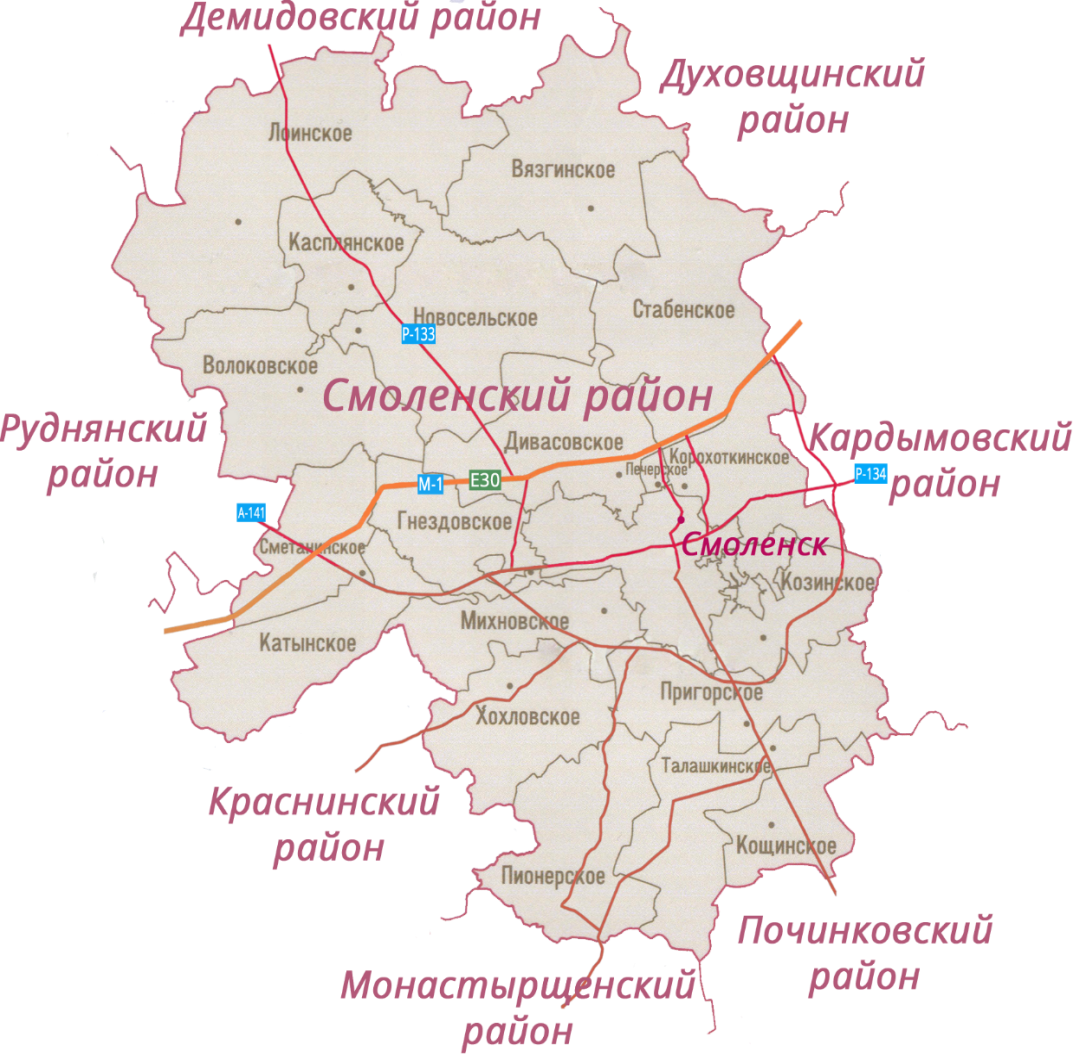 Ресурсный потенциал   На территории района  имеются запасы нерудных ископаемых: песка, гравия, глины, силикатных песков и незначительные запасы известкового туфа.Карта природных ресурсов муниципального образования «Смоленский район» Смоленской области: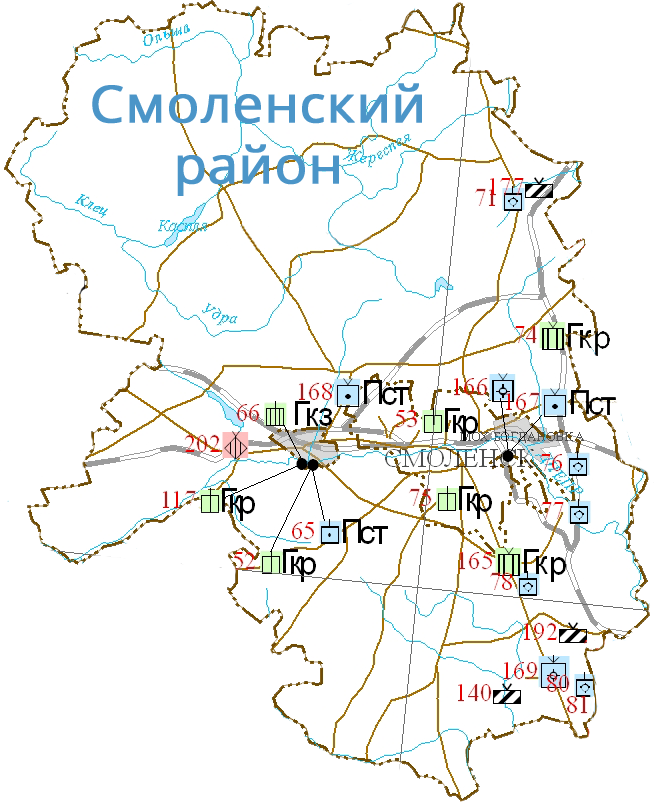 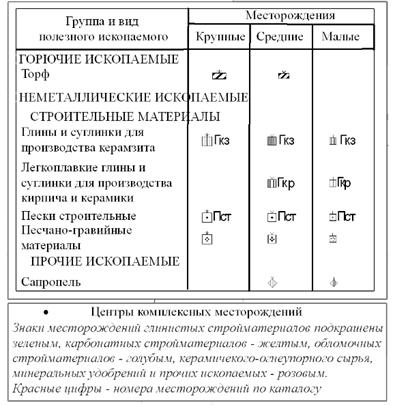 Таблица 1Структура земельного фонда Смоленского района         Лесной фондОбщая площадь лесов 88402 га.Общий запас древесины 15470 тыс. куб. м.Структура лесного фонда по породам:             - береза – 46,2%;             - ель – 16,9%;             - осина – 15,5% - ольха серая – 10% - сосна – 7,4%; - прочее – 4%.Численность населения  района на 01.01.2018 г. составляла 59450  человек, все население сельское.Численность населения в разрезе поселенийНациональный состав населения: русские, украинцы, белорусы, армяне, цыгане и др.Административно-территориальное делениесостав муниципального образования «Смоленский район»  Смоленской области входит 19 сельских поселений:-    Волоковское сельское поселение (административный центр деревня Волоковая);-    Вязгинское сельское поселение (административный центр деревня Вязгино);-    Гнёздовское сельское поселение (административный центр деревня Новые Батеки);-    Дивасовское сельское поселение (административный центр деревня Дивасы;-    Касплянское сельское поселение (административный центр село Каспля-1);-    Катынское сельское поселение (административный центр село Катынь);-    Козинское сельское поселение (административный центр деревня Богородицкое);-    Корохоткинское сельское поселение (административный центр деревня Магалинщина);-    Кощинское сельское поселение (административный центр деревня Кощино);-    Лоинское сельское поселение (административный центр деревня Лоино);-    Михновское сельское поселение (административный центр деревня Михновка);-    Новосельское сельское поселение (административный центр деревня Новосельский);-    Печерское сельское поселение (административный центр село Печерск);-    Пионерское сельское поселение (административный центр деревня Санники);-    Пригорское сельское поселение (административный центр село Пригорское);-    Сметанинское сельское поселение (административный центр деревня Сметанино);-    Стабенское сельское поселение (административный центр деревня Покорное);-    Талашкинское сельское поселение (административный центр село Талашкино);-    Хохловское сельское поселение (административный центр деревня Хохлово).Инфраструктура: транспорт, энергетика, связь Район имеет развитию транспортную сеть,  находится в узле важнейших транспортных путей – железнодорожных и автомобильных.Через	Смоленский район проходит федеральная автомобильная  трасса М1 «Беларусь», федерального автомобильная дорога Р120  Орёл - Брянск - Смоленск.Протяженность автомобильных дорог общего пользования, расположенных на территории  муниципального образования «Смоленский район» Смоленской области составляет 1 004,5 км. Дорожная сеть состоит из автодорог федерального значения, регионального и межмуниципального значения,  автодорог местного значения и частных автомобильных дорог. Федеральные автодороги составляют 147,5 км. 	Региональные и межмуниципальные автодороги составляют  602,1 км.  	Протяженность автодорог местного значения  253,5 км.	          Частные автомобильные дороги составляют 1,4 км.	Улично-дорожная сеть населенных пунктов района составляет 964,7  км (с учетом грунтовых улиц и проездов, не имеющих   покрытий.)         Энергообеспечение района осуществляется филиалами ПАО "МРСК Центра" - "Смоленскэнерго". Протяженность водопроводных сетей на территории района составляет 269,5 км., тепловых сетей – 53,7 км., канализационных сетей – 58,3 км.          Общая площадь жилищного фонда на территории муниципального образования «Смоленский район» составляет 1 млн. 583 тыс. 780 кв. метров.           Благоустройство жилищного фонда:            68% жилищного фонда оборудовано водопроводом;           60% жилищного фонда оборудовано водоотведением (канализацией);           69%  жилищного фонда оборудовано отоплением;           77%  жилищного фонда оборудовано газом.Оценка конкурентных преимуществ и выявление проблем экономического и социального развития муниципального образования «Смоленский район» Смоленской областицелью определения направлений стратегического развития  муниципального образования «Смоленский район» Смоленской области проведена комплексная оценка с использованием данных Росстата основных сфер жизнедеятельности и конкурентоспособности территории района, включающая анализ потенциалов, результативность их использования, а так же поиск новых направлений развития экономики района.При этом результативность использования потенциалов района позволила выявить приоритетные конкурентоспособные секторы экономики и перспективные зоны экономического роста.Экономический потенциал района включает промышленный, аграрный, инвестиционный потенциал, потенциал оптово-розничной торговли, а также потенциал малого предпринимательства, и характеризует возможности основных секторов экономики обеспечить рост производства и заданный уровень эффективности функционирования сфер деятельности района (коммерческой, бюджетной, социальной и других).Комплексная оценка социально-экономического развития района позволила выделить приоритетные секторы его экономики, выявить проблемы развития, сформировать зоны опережающего развития, заложив в основу развитие человеческого потенциала.На 01 января 2018 года по данным единого государственного регистра предприятий и организаций, хозяйственную деятельность в районе осуществляли 1536 организаций, из которых 216 сельское, лесное хозяйство, охота, рыболовство и рыбоводство, 3 добыча полезных ископаемых, 126 обрабатывающие производства, 9 обеспечение электроэнергией, газом и паром; кондиционирование воздуха, 15 водоснабжение, водоотведение, организация сбора и утилизации отходов, деятельность по ликвидации загрязнений, 137 строительство, 455 – торговля оптовая и розничная, ремонт автотранспортных средств и мотоциклов, 155 транспортировка и хранение, 41 деятельность гостиниц и предприятий общественного питания, 11 деятельность в области информации и связи, 9 деятельность финансовая и страховая, 64 деятельность по операциям с недвижимым имуществом, 48 деятельность профессиональная, научная и техническая, 21 деятельность административная и сопутствующие дополнительные услуги,  42 государственное управление и обеспечение военной безопасности; соц. обеспечение, 55 образование, 14 деятельность в области здравоохранения и социальных услуг, 72 деятельность в области культуры, спорта, организации досуга и развлечений, 43 предоставление прочих видов услуг.  На 01 января 2018 года по данным федеральной налоговой службы в едином реестре субъектов малого и среднего предпринимательства зарегистрировано 2039 субъектов малого и среднего предпринимательства, осуществляющих деятельность на территории Смоленского района.Ведущими секторами экономической деятельности муниципального образования «Смоленский район» Смоленской области, обеспечивающими основной объем производства, являются промышленность, сельское хозяйство, оптовая и розничная торговля и транспорт.Объем производства товаров и услуг по всем видам экономической деятельности на 01.01.2018 составил 661,01 млн. руб., что составляет 0,1% от областного показателя.По характеру хозяйственной деятельности муниципальное образование характеризуется сочетанием аграрной, промышленной и транспортно-логистической  специализации.2.1. Экономический  потенциал  муниципального образования «Смоленский район» Смоленской области2.1.1. Промышленный потенциалПромышленность Смоленского района начала зарождаться в 50-80 годах прошлого столетия. Промышленность района была представлена предприятиями добычи полезных ископаемых, пищевой и перерабатывающей промышленности, обработки древесины.С началом в стране рыночных реформ произошел обвал промышленного производства, который существенно затронул практически все предприятия района. Некоторые предприятия прекратили свою деятельность, а часть ее сократили.С 1999 года начался подъем промышленного комплекса района. Объемы производства на промышленных предприятиях района выросли с 83 млн. руб. в 1999 году до 661,01 млн. руб. в 2017 году.Мировой финансовый кризис 2009 года оказал негативное влияние на развитие промышленных предприятий района.В 2017 году 20% от общего объема производимой продукции приходилось на промышленную продукцию.Показатели промышленного производстваОсновными видами деятельности, составляющие промышленное производство района являются обрабатывающие производства (67,9%) (производство пищевых продуктов, обработка древесины и производство изделий из дерева, производство прочей неметаллической минеральной продукции), добыча полезных ископаемых (19,8%) и производство и распределение электроэнергии, газа, пара и воды (11,3%). По состоянию на 01.01.2018 года обрабатывающие производства в районе были представлены следующими промышленными предприятиями:- производство пищевых продуктов: ООО «Птицефабрика «Сметанино», ЗАО «Агрофирма «Катынь», ОАО «Смоленское по племенной работе», ООО «Агросоюз», ООО «Каравай», ООО «Фрея», ООО «Смоленскинжсельстрой», Смоленское РАЙПО;обработка древесины и производство изделий из дерева: ОАО «Коммерческо-производственный центр»;           - производство прочей неметаллической минеральной продукции: ОАО ДЭП №47, ЗАО «Баутек», ЗАО «Фаянс», ООО СПП «Бетонгарант», ООО «Печерский завод ЖБИ»,  ООО «Смоленский завод ЖБИ».Структура обрабатывающих производств муниципального образования «Смоленский район» Смоленской области:          - производство пищевых продуктов  - 23,3%;          - обработка древесины и производство изделий из дерева – 0,6%;          - производство прочей неметаллической минеральной продукции – 76,1%.          Добыча полезных ископаемых в районе представлена следующими промышленными предприятиями: ЗАО «УПП», ЗАО КПП карьер «Стрельники».          Производство и распределение электроэнергии, газа, пара и воды в районе представлено следующими предприятиями: ООО «Печерское», ООО «Коммунальные системы «Катынь», ООО «Каскад», ООО «Коммунальные системы «Гнездово», ООО «Коммунальные системы «Жуково», ООО «Коммунальные системы «Кощино», ОАО «САРС-Катынь», ООО «Коммунальные системы «Пригорское», МУЭП «Корохоткинское», МУЭП «Михновское», ООО ЖЭО «Пригорское», ООО «Коммунальщик-Талашкино», ООО ЖЭО «Кощино», филиал ПАО «МРСК Центра Смолэнерго».Таблица 4Сегодня главной задачей в промышленном производстве остается не допустить снижение достигнутых объемов, предельно использовать производственные мощности, реализация инвестиционной политики, направленной на модернизацию производства и выпуск качественной продукции. Только так можно развиваться в условиях жесткой конкуренции.Структура производственного потенциала в промышленности не является оптимальной. Большинство предприятий характеризуется устаревшим технологическим оборудованием и низкой конкурентоспособностью выпускаемой продукции. Предприятия деревообрабатывающей, пищевой промышленности способны привлечь инвесторов для модернизации производства.В настоящее время в районе имеются возможности для увеличения объемов производства традиционных отраслей, пищевой промышленности, а также для становления и развития промышленности строительных материалов.2.1.2. Аграрный потенциалВ 2017 году на территории муниципального образования «Смоленский район» Смоленской области сельскохозяйственную деятельность осуществляли 60 сельскохозяйственных товаропроизводителей, в том числе 20 сельскохозяйственных организаций и 40 крестьянских (фермерских) хозяйств. В 2017 году ООО «Птицефабрика «Сметанино» произвела 135 млн. 346 тыс. штук яиц, что составляет 99 % от общего производства товарного яйца по Смоленской области.  Кроме того 1 свинокомплекс (ООО «Агросоюз»), 2 тепличных комбината (ООО «Козинский тепличный комбинат», ПСХК «Тепличный комбинат №1»), по выращиванию крупного рогатого скота ЗАО «Агрофирма Катынь»,   СПК «Талашкино Агро»,  ЗАО им. Мичурина, ОАО «Смоленское» по племенной работе и другие.По состоянию на 1 января 2018 года в хозяйствах всех категорий имелось 7004 головы крупного рогатого скота, в том числе 3685 коров. В сельскохозяйственных организациях и крестьянских (фермерских) хозяйствах – всего крупного рогатого скота 6222 головы, коров – 3015 голов.Экономический кризис 2009 года оказал отрицательное влияние на сельское хозяйство района. Диспаритет цен, отсутствие рынка сбыта продукции вследствие высокой себестоимости продукции – все это оказало негативное влияние на развитие отрасли.Показатели деятельности отрасли сельского хозяйстваТаблица 5Растениеводство           Посевные площади сельскохозяйственных культур имеют тенденцию к сокращению. В том числе  сокращаются посевные площади зерновых культур. И как следствие снижение валового сбора зерновых культур. В 2017 году в отрасль сельского хозяйства (растениеводство) привлечен новый инвестор ОАО «Брянская мясная компания». Начиная с середины августа 2017 года ОАО «Брянская мясная компания» начала распашку арендованных земель под озимый сев. Из 1105 Га земель сельскохозяйственного назначения введено в оборот 830 Га земли. На данном земельном наделе были внесены минеральные удобрения Диаммофоска (в расчёте 2 центнера на гектар) и посеян озимый Тритикале на зелёный корм для предполагаемой закладки в траншеи. ЖивотноводствоЗа период с 2013-2017 год поголовье крупного рогатого скота в районе и производство животноводческой продукции сократилось за счёт снижения поголовья в сельскохозяйственных организациях и крестьянских (фермерских) хозяйствах.Снижение поголовья крупного рогатого скота отрицательно сказалось на производстве мяса и молока.Наличие поголовья скота в хозяйствах всех категорийНеобходимо отметить, что в последние годы сложилась отрицательная тенденция в отрасли животноводства.По итогам 2013-2017 года в районе сократилось поголовье крупного рогатого скота, коров и свиней. И как следствие уменьшилось производство молока и мяса в хозяйствах всех категорий. По производству молока (все категории хозяйств) в общем показателе области доля района составляет 8 %, по производству мяса 2,3 %.Район занимает шестое место в области по поголовью КРС, третье место - по поголовью коров.В результате производственной деятельности в отрасли сельского хозяйства за 2017 год в хозяйствах всех категорий:- реализовано на убой скота (в живом весе) 1951 т (85,5 % к уровню прошлого года);- произведено молока 15923 т (90,4 % к уровню прошлого года).        Поголовье крупного рогатого скота на 1 января 2018 года во всех категориях хозяйств составило:- всего КРС 7004 голов (96,5 % к уровню 2016 года),в том числе коров 3685 голов (94,6% к уровню 2011 года);- поголовье свиней 1255 голов (100,2 % к уровню 2011года);    - овец и коз 1658 головы (100,5% к уровню 2011 года).       ООО «Птицефабрика «Сметанино» произвела 135 млн. 346 тыс. штук яиц, что составляет 99 % от общего производства товарного яйца по Смоленской области.Несмотря на то, что сельское хозяйство остается наиболее проблемной отраслью, следует отметить позитивные изменения для дальнейшего его развития.Основным фактором развития отрасли является привлечение инвесторов и создание благоприятного инвестиционного климата.В развитии отрасли район делает упор на проекты местного значения, проекты, реализуемые в сфере малого и среднего бизнеса. На территории района реализуются инвестиционные проекты развития малых форм хозяйствования на селе. Для дальнейшего развития сельскохозяйственного производства в районе имеются в наличии свободные земли, что позволяет в перспективе развивать растениеводство, животноводство, а на их базе - перерабатывающую промышленность. Особенно перспективно в районе выращивание зерновых культур и разведение крупного рогатого скота.          Основные проблемы развития сельского хозяйства:- отсутствие на территории района крупных товаропроизводителей в отрасли животноводства; - медленные темпы социального развития сельских территорий;ежегодное снижение работающих в сельскохозяйственной отрасли;ежегодное снижение численности и старение населения в сельской местности;низкая бальность сельскохозяйственных земель;недостаточность притока частных инвестиций на развитие отрасли;финансовая неустойчивость отрасли, зависимость от конъюнктуры спроса и предложения;дефицит квалифицированных кадров, вызванный низким уровнем и качеством жизни в сельской местности;технологическое отставание сельскохозяйственных товаропроизводителей из-за недостаточного уровня доходности сельскохозяйственного производства;низкие темпы модернизации и обновления основных производственных фондов;возрастающая монополизация торговых сетей, недостаточное развитие кооперации в сфере производства, переработки и реализации сельскохозяйственной продукции.Указанные проблемы сдерживают развитие сельского хозяйства на территории района, снижают конкурентность выпускаемой продукции. Колебания цен на сельскохозяйственную продукцию в совокупности с отсутствием возможности получения дешевых заемных средств, ведут к изъятию оборотных средств, предусмотренных для создания запасов, что в свою очередь негативно отражается на деятельности сельскохозяйственных товаропроизводителей. Проблематичность долгосрочного кредитования лишает сельскохозяйственных товаропроизводителей возможности реализовывать проекты перспективного развития.2.1.3. Потенциал малого предпринимательстваМалое предпринимательства является важной частью экономики муниципального образования «Смоленский район» Смоленской области и осуществляет деятельность по таким направлениям как: оптовая и розничная торговля, обрабатывающие производства, транспорт и связь, строительство и другие Одной из приоритетных задач Администрации муниципального образования «Смоленский район» является формирование комфортной предпринимательской среды, активизация инвестиционной деятельности хозяйствующих субъектов, повышение вклада малого и среднего предпринимательства в социально-экономическое развитие муниципального образования «Смоленский район» Смоленской области.Таблица 7На начало 2018 года на территории муниципального образования «Смоленский район» Смоленской области  свою деятельность осуществляли 2039 субъектов  малого и среднего предпринимательства, из них 902 юридических лица и  1137 индивидуальных предпринимателя. Количество субъектов МСП по сравнению с 2016 годом увеличилось  на 135 единиц. Таблица 8Количество субъектов предпринимательской деятельностиВ целом у субъектов малого и среднего предпринимательства имеется ряд проблем, определяемых как условиями региональной экономики, так и кризисными осложнениями экономической ситуации, среди которых следует отметить следующие:- недостаток финансовых ресурсов для развития бизнеса;- недостаток квалифицированных кадров, знаний и информации для ведения предпринимательской деятельности;- недостаточные возможности для стимулирования сбыта, преодоления барьеров вхождения на новые рынки, обеспечения конкурентоспособности продукции;- недостаточные возможности поиска новых деловых партнеров и формирования деловых связей;- рост цен на энергоносители и сырье.За 2017 год от субъектов малого и среднего предпринимательства в консолидированный бюджет муниципального образования «Смоленский район» Смоленской области поступило налогов по виду ЕНВД в сумме 11906 тыс. руб., что составило 106,3% к уровню 2016 года.           Среднесписочная численность работающих на малых и средних предприятиях в 2017 году составила 8696 человек, что составило 101% к  уровню прошлого года. Численность работающих на малых и средних предприятиях составляет 36,4% от экономически активного населения.          Оборот малых и средних предприятий в 2017 году составил  16,6 млрд. руб., что больше уровня прошлого года на 107,1%.На районном уровне действует муниципальная целевая программа «Развитие малого и среднего предпринимательства в муниципальном образовании «Смоленский район» Смоленской области на 2017-2019 годы».Основными задачами Программы является:- создание условий для развития предпринимательской деятельности в муниципальном образовании «Смоленский район» Смоленской области;оказание поддержки субъектам малого и среднего предпринимательства муниципального образования «Смоленский район» Смоленской области;информационная поддержка субъектов малого и среднего предпринимательства в муниципальном образовании «Смоленский район» Смоленской области;консультативная поддержка субъектов малого и среднего предпринимательства, особенно начинающих предпринимателей, в том числе учащейся молодежи, а также безработных граждан, желающих организовать собственное дело.          Для формирования позитивного общественного мнения о предпринимательской деятельности, выявления, поощрения и распространения передового опыта субъектов  малого и среднего предпринимательства в районе ежегодно проводится конкурс «Предприниматель года».           С целью эффективного взаимодействия органов местного самоуправления с предпринимательскими структурами, оперативного решения вопросов в сфере малого и среднего  предпринимательства, выработки мер по развитию и поддержке малого бизнеса при Администрации муниципального образования «Смоленский район» Смоленской области  создан Совет по малому и среднему предпринимательству.сфере малого и среднего предпринимательства заложен потенциал для увеличения количества рабочих мест, увеличения налоговых отчислений и выпуска конкурентоспособной продукции.Создание благоприятных условий для развития бизнеса является приоритетной задачей органов местного самоуправления. Для этого необходимо продолжить работу по установке надежного и конструктивного диалога между органами власти и бизнес-структурами, общая цель которых - осуществление дальнейших экономических преобразований и создание благоприятного режима для деятельности предприятий всех форм собственности.Инвестиционный потенциалОдним из условий успешного социально-экономического развития муниципального образования является повышение инвестиционной привлекательности района, основывающейся на создании благоприятных условий для привлечения инвестиций, совершенствовании нормативно-правовой базы, улучшении предпринимательского климата.Показатели инвестиционной деятельности в муниципальном образовании                    «Смоленский район» Смоленской областиТаблица 9ТТаблица 10                Всего за последние 5 лет общий объем инвестиций в основной капитал на территории района составил 13 млрд. 519 млн. руб.. В течение последних 5 лет в эксплуатацию введено 473 тыс. кв. метров жилья. В 2017 году общая площадь жилых помещений, приходящаяся в среднем на одного жителя, составила – 23,8 кв. метра.           Основное направление в реализации инвестиционной политики района – это формирование благоприятного инвестиционного климата.           Для инвесторов согласно решению Смоленской районной Думы предусмотрено понижение ставки арендной платы за пользование земельными участками в два раза на период проведения изыскательских работ.          Сформирован перечень инвестиционных площадок, который  находится в открытом  доступе для потенциальных инвесторов.             Разработано 72 паспорта инвестиционных площадок, содержащих картографические материалы и информацию о технологическом  присоединении к сетям инженерно-технического обеспечения и транспортной инфраструктуре.          Реализуется 11 инвестиционных проектов, объем освоенных инвестиций по проектам за 2017 год составил 576,4 млн. рублей.           ООО «Вилантера» - строительство транспортно – логистического комплекса  д. Быльники;          ООО «Альфа Транс Инвест» - строительство транспортно-логистического производственного комплекса «Стабна»;          ЗАО «Авгур» - строительство производственной базы по производству деталей для нужд ОАО «РЖД»;          ИП Добрынина О.Ф. -  строительство объекта дорожного сервиса в районе мотеля «Феникс»;          ООО «Козинский тепличный комбинат»   - строительство модульного комплекса для хранения и переработки картофеля и овощей;          ООО «Птицефабрика «Сметанино» - модернизация  птицеводства;          ЗАО «Висом» - строительство приборостроительного завода;          ООО «ЛидТехЭко» - строительство мусоросортировочного завода;          ООО «Юнипроф» - импортозамещение продукции по жалюзи;          СПСП «Смоленский производитель» -  реконструкция здания под молочный цех производительностью до 10 тонн в сутки;ООО «Регион» -  комплекс по изготовлению железобетонных изделий с бетонорастворосмесительным заводом.             С целью привлечения внимания потенциальных инвесторов и создания благоприятного инвестиционного климата разработан «Инвестиционный паспорт муниципального образования «Смоленский район» Смоленской области», который  ежегодно обновляется и дополняется необходимыми сведениями. 2.1.5. Консолидированный бюджет2017 году деятельность Администрации муниципального образования «Смоленский район» Смоленской области была направлена на реализацию задач бюджетной политики, ориентированной на устойчивое социально-экономическое развитие района, рациональное использование имеющихся ресурсов и повышение результативности и эффективности бюджетных расходов.Основные показатели бюджета районаКонсолидированный бюджет по доходам в 2017 году исполнен на 100,7%, поступило 914 909,8 тыс. рублей.  Собственные доходы поступили в сумме 383 430,0 тыс. рублей, что  на 1%  выше уровня 2016 года.В структуре собственных доходов консолидированного бюджета 60,6% приходится на доходы районного бюджета и 39,4% составляют  доходы сельских поселений. Основным налогом, формирующим доходную часть, является налог на доходы физических лиц – поступило 211 620,0 тыс. рублей, рост к 2016 году составил 3,4 процента.В структуре собственных доходов консолидированного бюджета неналоговые доходы занимают 15,8 процентов (60 773,5 тыс. руб.). Значительную сумму неналоговых доходов составляют:доходы от продажи материальных и нематериальных активов (продажа земли) – 24 117,7 тыс. рублей или 39,7%; доходы от использования имущества, находящегося в государственной и муниципальной  собственности (аренда имущества) – 22 002,8 тыс. руб. или 36,2%.            Акцизы, зачисляемые в дорожные фонды, поступили в сумме  39 007,5 тыс. рублей, что составляет 107,4% годовых назначений.Финансовая помощь из вышестоящего бюджета составила 530 337,0 тыс. рублей с увеличением к 2016 году на 9,1% (44 025,0 тыс. рублей) за счет увеличения размера субсидий.          Расходы консолидированного бюджета  составили 906 545,6 тыс. руб., или 90,3% к годовому плану. По сравнению с 2016г. исполнены с увеличением на 7,1%           Что касается районного бюджета, исполнение составило 689 221,7 тыс. руб. Расходы произведены с увеличением на 6 255,4 тыс. руб. против 2016 года.Расходы местного бюджета на реализацию основных мероприятий муниципальных программ за 2017 год исполнены в сумме 542 401,8 тыс. руб. что составляет 99,2% к годовым назначениям (547 016,6 тыс. руб.).2.2. Качество жизни населения2.2.1. ГазификацияМуниципальное образование «Смоленский район» Смоленской области приняло активное участие в реализации мероприятий областной программы газификации населенных пунктов Смоленской области.Ежегодно проводятся работы по газификации населенных пунктов района.В 2014 году проводились работы по газификации жилых домов в 4 населенных пунктах д.Липуны (Дивасовского сельского поселения), п.АРЗ, д.Шафорово (Катынского сельского поселения), д.Лубня (Хохловского сельского поселения).В 2015 году проводились работы по газификации 4 населенных пунктов (д.Шестаки Дивасовского сельского поселения, д.Щитники и д.Жуково Стабенского сельского поселения, д.Гринево Талашкинского сельского поселения), сметной стоимостью 6,6 млн. рублей.          В 2016 году проводились работы по газификации 7 населенных пунктов, стоимостью 18 млн. 300 тыс. рублей, протяженность сетей   18,3 км.Газификация сельских населенных пунктов является в настоящее время одной из главных задач.Администрацией муниципального образования  «Смоленский район» Смоленской области поданы предложения на 2018 год по газификации в 3 населенных пунктах.2.2.2. ВодоснабжениеВодопроводные сети имеют большую степень износа, потери воды составляют 10-15%.В рамках реализации мероприятий по обеспечению населения Смоленского района доброкачественной питьевой водой:В 2015 году осуществлялась реконструкция сетей водопровода д.Александровка Михновского сельского поселения, сметной стоимостью 7 млн. рублей.В 2017 году проводились работы по реконструкции водопроводной сети с заменой водонапорной башни на насосную станцию и бурением дополнительной скважины в деревне Липуны Дивасовского сельского поселения, стоимостью 4 млн. 400 тыс. рублей, протяженность сетей 507,5 км.2.2.3. Строительство жилья и жилищный фондЖилищный фонд района составляет 1583,78 тыс. кв.м.. Около 60% многоквартирных домов имеет износ более 30% и нуждается в проведении капитального ремонта. Капитальный ремонт проводится недостаточными темпами. Жилищный фондПо степени благоустройства жилищный фонд района характеризуется следующими показателями: 68% жилищного фонда оборудовано центральным водопроводом, 69 % - канализацией, центральным отоплением 69%. Анализ обеспеченности населения жильем показал, что в среднем на 1 жителя Смоленского района приходится 23,8 кв.м. (среднеобластной показатель обеспеченности жильем – 24,1 кв.м). Ветхий и аварийный жилой фонд в районе отсутствует. Капитальный ремонт многоквартирных домов в районе осуществляется в соответствии  Федеральным законом 271-ФЗ «О капитальном ремонте».Обеспеченность жилым фондом и благоустройство жилья Таблица 14Степень благоустройства жилья в районе  находится на достаточно высоком уровне. Но есть над чем работать.течение последних 5 лет в районе введено в эксплуатацию 472,9 тыс. кв. метров жилья, т.е. в среднем 94,58 тыс. кв. м. ежегодно. Общая площадь жилых помещений на конец 2017 года составила 23,8 кв. м. на 1 жителя.В рамках федеральной целевой программы «Социальное развитие села до 2020 года» действует программа по улучшению жилищных условий граждан, проживающих в сельской местности, в том числе молодых семей и молодых специалистов.молодых семей получили государственные субсидии на улучшение своих жилищных условий посредством получения социальных выплат в сумме 20 млн. рублей.Кроме того, в 2017 году, благодаря реализации программы «Обеспечение жильем молодых семей», 10 семьям выданы свидетельства на получение социальных выплат на приобретение жилья. На особом контроле Администрации района - приобретение благоустроенного жилья детям-сиротам. В 2017 году для них приобретено 19 жилых помещений.  2.2.4. Коммунальное хозяйство и благоустройство территорииВысокая степень изношенности жилищного фонда и коммунальной инфраструктуры, несоответствие качества предоставляемых коммунальных услуг, несоблюдение правил содержания и ремонта жилья, неэффективное управление жилыми домами, являются «застарелыми» проблемами жилищно-коммунальной сферы, крайняя необходимость решения которых ставит задачу развития ЖКХ на одно из центральных мест деятельности Администрации муниципального образования «Смоленский район» Смоленской области. На территории  муниципального образования осуществляют свою деятельность 18 предприятий коммунального комплекса различной формы собственности. Данные предприятия предоставляют услуги ЖКХ для населения Смоленского района на основании тарифов и нормативов, утвержденных Департаментом Смоленской области по энергетике, энергоэффективности, тарифной политике.Круглосуточно осуществляет свою деятельность «Единая дежурно-диспетчерская служба», которая координирует работу бригад при возникновении аварийных ситуаций на коммунальных объектах.Коммунальная инфраструктура Смоленского района включает в себя:-котельные 58 единиц, в том числе 39 муниципальных, газовых 35;- тепловые сети 56,4 км;- водопроводные сети 257,224 км;- водозаборы 149 единиц;- канализационные сети 54,61 км;- очистные сооружения 12 единиц.В 2014 году введена в эксплуатацию блочно-модульная газовая котельная в с. Пригорское, общей мощностью 10,5 МВт, стоимостью 33634 тыс. рублей.Осуществлен выбор участка под строительство очистных сооружений в д.Сметанино.В 2014 году отремонтированы участки теплотрассы и сетей горячего водоснабжения протяженностью 800 м в двухтрубном исчислении в дер. Жуково и Санаторий Борок.В 2017 году проводился капитальный ремонт участков тепловых сетей и горячего водоснабжения в д.Кощино протяженностью 1077,5 м в двухтрубном исполнении, стоимостью 6 млн. 860 тыс. рублей. В целом, на подготовку объектов жилищно-коммунальной сферы к отопительному сезону было затрачено более 20 миллионов рублей из бюджетов различного уровня.2.2.5. Ремонт и строительство дорогПротяженность автомобильных дорог общего пользования, расположенных на территории  муниципального образования «Смоленский район» Смоленской области составляет . Дорожная сеть состоит из автодорог федерального значения, регионального и межмуниципального значения,  автодорог местного значения и частных автомобильных дорог. Федеральные автодороги составляют . Региональные и межмуниципальные автодороги составляют  .  	     Протяженность автодорог местного значения  .	Частные автомобильные дороги составляют .Улично-дорожная сеть населенных пунктов района составляет 964,7  км (с учетом грунтовых улиц и проездов, не имеющих   покрытий.) Доля протяженности автомобильных дорог общего пользования местного значения, не отвечающих нормативным требованиям, в общей протяженности автомобильных дорог общего пользования местного значения составляет 57,6%. Доля населения, проживающего в населенных пунктах, не имеющих регулярного автобусного и (или) железнодорожного сообщения с административным центром муниципального района, в общей численности населения района составляет 2,2%. На ремонт и содержание дорог за 2017 год израсходовано 87 млн. рублей.Несоответствие существующей сети дорог муниципального образования «Смоленский район» Смоленской области современным требованиям, усугубляемое низким качеством и контролем производства дорожных работ, делает дорожной хозяйство зоной повышенного внимания жителей и Администрации муниципального образования.Основной проблемой, обуславливающей ненадлежащее качество дорог, в большинстве случаев является отсутствие достаточных и эффективных механизмов контроля работ подрядных организаций.2.2.6. СвязьУслугами связи и доступом к Интернету жителей района обеспечивает ПАО «Ростелеком».В последние годы в Смоленском районе отмечается устойчивое развитие мобильной связи. В настоящее время на территории района функционирует сотовая связь «Мегафон», «Билайн», «МТС», «Теле-2». Одной из проблем остается низкое качество сотовой связи в ряде сельских населенных пунктов района.Принимаются каналы телевидения (1 канал, канал «Россия»), хорошо развито спутниковое телевидение.Почтовая связь на территории района осуществляется Смоленским Почтампом – филиалом ФГУП «Почта России» Смоленской области. На территории Смоленского района размещено 35 отделений почтовой связи, оказывающие населению и организациям все виды услуг почтовой связи.2.2.7. Потребительский рынокПотребительский рынок представляет собой важнейшую часть современной экономики. Именно здесь реализуются повседневные потребности населения, уровень удовлетворения которых, в конечном счете, определяет эффективность функционирования муниципальной экономики в целом.Создание условий по продвижению на потребительский рынок качественных товаров и торговых марок местных производителей, поддержка малого и среднего бизнеса, содействие развитию деловых связей между производителями и предприятиями оптовой и розничной торговли – вот главные приоритеты работы органов местного самоуправления на современном этапе.На территории муниципального образования «Смоленский район» Смоленской области по состоянию на 1 января 2018 года зарегистрировано 201 предприятие розничной торговли  с площадью торгового зала 14073 кв. м. Из них 9 неспециализированных непродовольственных магазинов, 33 специализированных непродовольственных магазинов, в том числеТорговля продовольственными товарами осуществляется в: -9 специализированных продовольственных магазинов площадью 379,7 кв. метров;-37 неспециализированных магазинов площадью 2213,7 кв. метров;-102 неспециализированных магазина со смешанным ассортиментом площадью 6136,8 кв. метров. На территории района имеется 10 торговых объектов  Федеральных торговых сетевых компаний, 1 торговый объект региональной сетевой компании и  32 магазина потребительской кооперации.  Кроме того на территории района находятся такие объекты торговли, как павильоны (37 ед. с площадью 805,3  кв. м.) и киоски (6 ед.).Товарный дефицит на территории района отсутствует.В последние годы представителями малого бизнеса Смоленского района построены и введены в эксплуатацию торговые центры, магазины, которые по интерьерам, качеству обслуживания и насыщенности товарами соответствуют современным требованиям организации торговли.Сфера потребительского рынка динамично развивается, в текущем 2017 году открыто 13 объектов торговли. Уровень обеспеченности населения торговыми площадями в муниципальном образовании «Смоленский район» Смоленской области составляет 275 кв. м на тысячу жителей.Услуги общественного питания предоставляют 70 предприятий: 5 ресторанов на 555 мест, 3 бара на 180 мест, 11 кафе на 413 мест, 6 закусочных на 116 мест, 4 общедоступные столовые на 310 мест, 22 столовых учебных на 1577 посадочных мест, 2 студенческие столовые на 160 посадочных мест, 3 столовых в Домах интернатов на 840 посадочных мест, 3 столовых в лечебно-профилактических учреждениях на 814 посадочных мест и 2 столовых организаций на 136 мест и 9 бистро, буфетов другие. Общая площадь залов обслуживания посетителей составляет 7819,05 кв. м.В 2015 году утверждена  схема размещения нестационарных торговых объектов, предусматривающая месторасположение нестационарных торговых объектов в районе, которая также определяет размещение площадок для размещения нестационарных торговых объектов в форме автолавок.В целом по району схемами размещения определены места размещения    152-ух нестационарных торговых объектов. На территории района отсутствуют стационарные объекты торговли в 335 населенных пунктах района. Снабжение предприятий торговли продуктами питания в данных населенных пунктах осуществляется посредством выездной торговли в соответствии с графиком.Товарооборот и оборот общественного питаниямуниципального образования «Смоленский район» Смоленской области2017 году индекс физического объема оборота розничной торговли составил 124.7%. связи с расширением сети розничной торговли.           Оборот общественного питания на крупных и средних предприятиях увеличился на 104,5% в связи с ростом цен.2.2.8. Демографическая ситуация и человеческий потенциалЧисло умерших за 2017 год составило 857 человек (103,9% к 2013 году), смертность населения снизилась по сравнению с 2016 годом на 3,8 %. За 2017 год на территории района родилось 463 ребенка (98,1% к 2016 году), количество родившихся, сократилось по сравнению с 2013 годом на 10,8%. Смертность на территории района превышает рождаемость.течение последних лет (2013-2017гг), прослеживается тенденция увеличения численности жителей района. Существенным фактором позитивного влияния на демографическую ситуацию в районе становится миграция, которая компенсирует естественную убыль населения.Низкий уровень рождаемости не обеспечивает простого воспроизводства населения.Старение населения приведет к выбытию трудовых ресурсов и росту бюджетной нагрузки по содержанию и обслуживанию пожилого населения и пенсионеров.По состоянию на 01.01.2018 года удельный вес пенсионеров в общей численности населения составил 28,4%. Количество жителей пенсионного возраста в период с 2013г. по 2017 г. увеличилась на 2108 человек и составила 15461 человек.2.2.9. Трудовой потенциал и занятость населенияЧисленность экономически активного населения в 2017 году составляла 23913 человека. Средняя численность работников крупных и средних предприятий  7015 человек. Всего занято в экономике района, по оценке, около 15000 человек, включая занятых на малых предприятиях и у индивидуальных предпринимателей.Показатели занятости населенияТаблица 17На 01.01.2018 года численность ищущих работу граждан, состоящих на учете в службе занятости, составила 283 человека. Уровень официально регистрируемой безработицы на 01.01.2018 в целом по муниципальному образованию составил 1,18%. Средний по Смоленской области 1,14%. Весь комплекс мероприятий, проведенных Администрацией муниципального образования совместно с Центром занятости населения в 2017 году, способствовал снижению напряженности на рынке труда Смоленского района. В целом по району по сравнению с уровнем 2016 года показатели по уровню безработицы значительно улучшились. Уровень безработицы снизился на 0,25% в соответствии с аналогичным периодом 2016 года. Численность официально зарегистрированных безработных на 01.01.2018 года сократилась на  66 человек.Несмотря на то, что уровень регистрируемой безработицы превышает среднеобластной показатель, следует отметить, что уровень безработицы имеет тенденцию к снижению.2017 году решение вопросов занятости населения осуществлялось в соответствии с региональной программой поддержки занятости населения.Таблица 18 Следует отметить, что имеются трудности с трудоустройством безработных граждан на вновь создаваемые рабочие места в связи с тем, что уровень квалификации безработных граждан не всегда соответствует квалификационным требованиям работодателя для выполнения той или иной работы (не имеют соответствующего образования, трудовых навыков).Анализ состава безработных и заявленных работодателями вакансий показал, что существует структурный дисбаланс между спросом и предложением на рабочую силу не только в поселениях, но и в целом по району. В течение нескольких лет на территории района существует постоянный спрос на врачей и работников высокой производственной квалификации, но среди безработных граждан таких нет.На 2018 год в целях снижения уровня безработицы в районе запланированы следующие мероприятия: Создание новых рабочих мест на территории района ; Организация общественных оплачиваемых работ для  безработных граждан;Организация временного трудоустройства несовершеннолетних граждан;Организация временного трудоустройства безработных граждан из числа испытывающих трудности в поиске работы;Организация временного трудоустройства безработных граждан из числа выпускников начального и среднего профессионального обучения;Организация профессионального обучения безработных граждан;Организация  предпринимательства  безработными  гражданами;Организация трудоустройства незанятых инвалидов, многодетных родителей, родителей, воспитывающих детей-инвалидов, на оборудованные (созданные) для них рабочие места.2.2.10. Уровень жизни населенияОсновной задачей экономического развития района остается обеспечение реального и устойчивого роста благосостояния и уровня жизни населения района.Показатели уровня жизни населенияНа протяжении всех периодов отмечается рост величины показателей уровня жизни населения района.Темп роста заработной платы за 2017 год по отношению к уровню 2013 года составляет 125%.Темп роста среднего размера пенсий по отношению к уровню 2013 года составляет 196,5%.Среднемесячный размер социальной поддержки по уплате ЖКУ увеличился 162%.Среднемесячная заработная плата за январь-декабрь 2017 года по крупным  и средним предприятиям составила 20815,51 руб. (102% к уровню прошлого года). Реальный размер заработной платы, исчисленный с учетом роста потребительских цен, составил 98 % к уровню 2016 года. По итогам 2017 года по уровню заработной платы район находится на 8 месте среди 25 муниципальных образований Смоленской области. Среднеобластной индекс потребительских цен за 2017 год по данным статистики составил 104%. Просроченной задолженности по заработной плате по данным статистики в организациях района не имеется.Величина прожиточного минимума за четвертый квартал 2017 года в расчете на душу населения составила 9664 руб., в том числе для трудоспособного населения - 10376 руб., пенсионеров - 8035 руб., детей - 9470 руб.Ежегодно проводится работа в целях реализации Указа Президента Российской Федерации в части доведения средней заработной платы работников муниципальных учреждений до установленного уровня. 2.2.11. ОбразованиеЦелью деятельности Администрации в сфере образования является обеспечение условий для устойчивого развития системы образования, ее постоянного обновления с учетом социально-экономических потребностей государства, общества и каждого гражданина путем повышения качества, доступности и эффективности деятельности образовательных учреждений района.Показатели отрасли образованияТаблица 20Анализ данных, представленных в таблице, показывает, что в 2016 году введен в эксплуатацию детский сад «Колокольчик» в деревне Михновка. В 2017 году начал функционировать детский сад «Светлячок» в деревне Богородицкое.             Численность детей в дошкольных образовательных учреждениях на протяжении последних пяти лет увеличивается, в  2017 году численность детей в дошкольных образовательных учреждениях составила 2119 человек.              В 2017 году дошкольным образованием было охвачено  детей в возрасте от 1 до 6 лет – 56,3% от общей численности детей в возрасте 1-6 лет.         Доля детей в возрасте от 1-6 лет, состоящих на учете для определения в ДОУ, в 2017 году сократилась и составила 1,7%.Сокращение числа общеобразовательных учреждений в 2015 году с 24 до 23 единиц произошло вследствие закрытия Лоинской школы.            Дошкольное образование осуществляется в 21 муниципальном  общеобразовательном учреждении:- 14 муниципальных  дошкольных образовательных учреждений  различных  видов,- 1 МОУ «Начальная школа-детский сад»,- 6 общеобразовательных школ с дошкольными  группами.            В Смоленском районе в настоящее время функционирует 23 муниципальных образовательных учреждения: - 16 средних,- 6 основных, - 1 учреждение для детей дошкольного и младшего школьного возраста. В районе функционирует муниципальное образовательное учреждение дополнительного образования «Дом школьников». Количество обучающихся в школах района составляет 3430 чел., воспитанников детских садов – 2119 чел.         На территории района реализуется программа  «Развитие  системы образования в муниципальном образовании «Смоленский район» Смоленской области» на 2017-2019годы, «Патриотическое воспитание граждан муниципального образования «Смоленский район» Смоленской области» на 2017-2019 годы.         В рамках модернизации образования совершенствовалась учебно- материальная база школ.          На подготовку образовательных учреждений к учебному 2017 году было израсходовано более 17 млн. рублей из бюджетов различных уровней.                 Автомобильный парк в общеобразовательных организациях Смоленского района - самый многочисленный в области. Для доставки детей в общеобразовательные учреждения задействовано 31 транспортное средство (13 автобусов ПАЗ, 18 микроавтобусов), 9 из которых обновлены в 2017 году. Протяженность школьных маршрутов 1587 км, количество подвозимых обучающихся – 777.          В 2017 году на проведение противопожарных и антитеррористических мероприятий в целях безопасности обучающихся  израсходовано 2 млн. 600 тыс. рублей. В Стабенской и Синьковской школах установлены оградительные сооружения. В восьми образовательных организациях установлены тревожные кнопки с выходом на пульт центральной охраны.           В рамках областной программы  в целях создания условий по обеспечению физической доступности объектов проводится работа по адаптации детей с ограниченными возможностями: специальным оборудованием оснащен детский сад «Золотая рыбка» с.Печерск и установлен пандус в Печерской школе на общую сумму 1 млн. 710 тыс. рублей.          Уделяется пристальное внимание по созданию в общеобразовательных организациях, расположенных в сельской местности, условий для занятия физической культурой и спортом. В 2017 году проведен ремонт спортивного зала Дивасовской школы и установлено открытое плоскостное сооружение в Катынской школе на общую сумму 3 млн. 684 тыс. рублей.          Муниципальные общеобразовательные учреждения, здания которых находятся в аварийном состоянии или требуют капитального ремонта, в районе отсутствуют.           В Смоленском районе уделяется внимание сохранению и укреплению здоровья. Для детей организовано горячее питание в школьных столовых. В течение года во время школьных каникул на базе школ работают оздоровительные лагеря с дневным пребыванием детей. В результате такой работы  87% учащихся школ района имеют первую и вторую группы здоровья.            Доля обучающихся в муниципальных общеобразовательных организациях, занимающихся во вторую смену, в общей численности обучающихся в муниципальных общеобразовательных учреждениях в 2017 году  составила 0,9%. По сравнению с 2016 годом этот показатель остался неизменным.            В  2017 году доля детей в возрасте 5-18 лет, получающих услуги по дополнительному образованию в организациях различной организационно правовой формы и формы собственности, в общей численности детей данной возрастной группы  составила 77,5%.            Предполагается, что в 2018 - 2020 годах будет наблюдаться рост детей, получающих услуги по дополнительному образованию, в связи с ростом количества детей. Кружки и творческие объединения в районе работают по следующим направлениям: техническое, декоративно-прикладное, художественно-эстетическое, эколого-биологическое, туристско-краеведческое, спортивное. 2017 году среднемесячная заработная плата учителей доведена до средней заработной платы по региону и составила 22814 руб., средняя заработная плата педагогических работников дошкольных учреждений составила 14553,6 руб.Однако существует ряд проблемных вопросов: недостаточное количество мест в дошкольных образовательных учреждениях, недостаток квалифицированных педагогических кадров на селе, недостаточный приток молодых кадров.2.2.12. ЗдравоохранениеПоказатели развития здравоохраненияАнализ показателей развития здравоохранения показывает, что на территории района сохранены  больничные учреждения – Смоленская ЦРБ, врачебные амбулатории и фельдшерско-акушерские пункты. С 2011 года Смоленская ЦРБ передана с муниципального уровня в региональное управление. На территории района функционируют 3 психоневрологических интерната: СОГАУ «Жуковский психоневрологический интернат с обособленным спецотделением», СОГБУ"Самолюбовский психоневрологический интернат», а также СОГАУ "Дрюцкий психоневрологический интернат», СОГАУ «Центра социальной адаптации лиц без определенного места жительства и занятий» и ОКГУЗ "Смоленская областная психиатрическая больница".Кроме больничных и амбулаторно-поликлинических учреждений в районе работают ОГБУЗ «Смоленский детский санаторий «Мать и дитя», ООО «Санаторий-профилакторий «Кристалл»», ФКУЗ «Санаторий Борок» МВД России».Проблемное поле в сфере здравоохранения района - дефицит медицинских кадров ряда специальностей: анестезиолог, терапевт, окулист.Также проблемным вопросом системы здравоохранения остается недостаточное материально-техническое обеспечение современным медицинским оборудованием.2.2.13. Культурамуниципальном образовании «Смоленский район» Смоленской области развита достаточно обширная сеть муниципальных учреждений культуры, которые предоставляют населению района широкий спектр услуг. Эти услуги направлены на удовлетворение эстетических потребностей людей и призваны способствовать созданию более высокого уровня жизни. Они являются фундаментом формирования человеческого капитала, необходимого для любой сферы жизнедеятельности.Усилия администрации района направляются на создание условий для повышения качества и разнообразия услуг, предоставляемых в сфере культуры, на обеспечение доступности культурных ценностей, участия граждан в культурной жизни района независимо от уровня доходов и социального статуса.Показатели отрасли «Культура»Таблица 22Анализ данных, представленных в таблице, показывает, что на территории Смоленского района удалось сохранить сеть культурно-досуговых учреждений и число общедоступных библиотек. По итогам 2017 года увеличилось число проведенных культурно-досуговых мероприятий и составило 5222 ед., что на 135 ед. больше, чем в 2016 году.Вся культурно - массовая работа в учреждениях культуры района направлена на организацию досуга всех возрастных групп населения.          В сельских домах культуры и клубах района работает 280 коллективов художественной самодеятельности с количеством участников 3517 человек.          В Смоленском районе 10 коллективов художественной самодеятельности имеющих звание «Народный» и 2, имеющих звание «Образцовый».                 Коллективы художественной  самодеятельности постоянные участники областных, международных конкурсов и фестивалей.В 2017 году на деятельность культурно – досуговых,  спортивных и учреждений дополнительного образования затрачено более 70 миллионов рублей. В 2017 году была продолжена работа по ремонту и укреплению материально-технической базы учреждений культуры. Плановые ремонтные работы прошли в Детских школах искусств и в 8 учреждениях культуры. В рамках реализации проекта партии «Единая Россия» были приобретены: - усилитель и компьютерная техника в Гнездовский дом культуры (100 тыс. рублей);- акустическая система, компьютерная техника, сценические костюмы и кресла в зрительный зал Районного Дома культуры (более 1 млн. рублей).Проблемными вопросами отрасли культуры являются: недостаточная обеспеченность мебелью, автотранспортом, музыкальными инструментами, сценическими костюмами, качественной звуковой и осветительной аппаратуры и киноаппаратуры, периодической печатью, книгами.Срочного решения требуют вопросы обеспечения материально-технической базы муниципальных учреждений культуры, так как инженерная инфраструктура зданий, техническое оснащение и специализированное оборудование большинства учреждений культуры не соответствуют современным требованиям предоставления услуг в сфере культуры.2.2.14. Физкультура и спортФизическая культура и спорт являются составной частью здорового образа жизни населения, поэтому политика органов местного самоуправления муниципального образования «Смоленский район» Смоленской области направлена на укрепление и дальнейшее развитие спортивной базы, пропаганду здорового образа жизни, вовлечение в массовый спорт детей и молодежи.Основная цель Администрации муниципального образования «Смоленский район» Смоленской области направлена на повышение роли физической культуры и спорта в формировании здорового образа жизни граждан и достойное выступление спортсменов на соревнованиях различного уровня.Количество спортивных сооруженийТаблица 23На территории района имеется 102 спортивных сооружения, из них стадион – 1, плоскостные спортивные сооружения – 55, спортивные залы – 43, физкультурно-оздоровительный комплекс – 1. Ежегодно увеличивается количество жителей, систематически занимающихся спортом и физической культурой.За период 2017 года на территории Смоленского района Смоленской области было проведено 26 спортивно-массовых мероприятий. В данные мероприятия было вовлечено 1617 участников. Сборные команды участвовали в 12 спортивно-массовых мероприятиях, проводимых Главным  управлением спорта Смоленской области, региональными спортивными федерациями. В 2017 году в Смоленском районе продолжились мероприятия по повсеместному внедрению Всероссийского физкультурно-спортивного комплекса «Готов к труду и обороне». В 2017 году всего приняли участие в сдаче нормативов комплекса ГТО 356 человек, из них знаки отличия получили 143 человека: 69- золотых, 59- серебреных, 15- бронзовых.Заметен рост числа граждан занимающихся физической культурой и спортом. Упор в работе сделан на детский и юношеский спорт. В районе регулярно занимаются физической культурой и спортом 8731 чел, что составляет 15,3% от численности населения района.          Проблемы:- недостаточное привлечение жителей Смоленского района к регулярным занятиям физической культурой;недостаточное количество профессиональных тренерских кадров;недостаточно активная пропаганда занятий физической культурой и спортом как составляющей части здорового образа жизни, включая заботу о здоровье будущего поколения.Интегральная оценка исходной ситуацииДля осуществления интегральной оценки сложившейся в районе социально-экономической ситуации ниже представлен SWOT-анализ, который позволяет выявить сильные и слабые стороны муниципального образования.Таблица 24SWOT-анализ социально-экономического положения муниципального образования «Смоленский район» Смоленской областиОсновные показатели социально-экономического развитияОсновные показатели социально-экономического развития муниципального образования «Смоленский район» Смоленской области на фоне показателей Смоленской области по состоянию на 01.01.2018г.5. Стратегические цели и направления социально-экономического развития муниципального образования «Смоленский район» Смоленской областиРазвитие человеческого потенциала – главный ориентир при осуществлении любых стратегических преобразований в районе. Повышение качества жизни на основе роста эффективности здравоохранения, образования и жилищного строительства является основным направлением социально-экономического развития Смоленского района.Житель Смоленского района в перспективном будущем – это физически и нравственно здоровый человек, крепкий семьянин, инновационный и конкурентоспособный специалист, социально успешная, творческая, высоко-культурная, экономически и юридически компетентная личность, патриот и гражданин России.Исходя из этого Администрацией муниципального образования «Смоленский район поставлены следующие стратегические цели развития:в области развития человеческого потенциала:- Развитие системы образования, здравоохранения, культуры и спорта;- Развитие жилищно-коммунального хозяйства;- Жилищное строительство и создание условий для комфортного проживания;      - Развитие транспортной инфраструктуры;      - Благоустройство территорий;      - Повышение уровня благосостояния населения.         Ожидаемые результаты:- повышения качества образовательных услуг;- внедрение современных образовательных технологий;- повышение качества и доступности медицинских услуг;- привлечение населения в ведению здорового образа жизни;- повышение качества предоставления коммунальных услуг;- развитие сети автомобильных дорог;- увеличение объемов жилищного строительства;- увеличение уровня доходов населения.в области экономического развития:- повышение уровня конкурентоспособности экономики района и эффективности использования ресурсного потенциала;- обеспечение роста инвестиционной привлекательности района;- усиление стратегических позиций муниципального образования «Смоленский район» Смоленской области в аграрном и промышленном комплексах Смоленской области;        - развитие промышленности и агропромышленного комплекса;        - создание экономических, финансовых и организационных условий для ускоренного перехода к инновационному типу развития экономики района, увеличение доли высокотехнологичных производств;       - приоритетное развитие малого предпринимательства за счет использования стимулирующих финансовых механизмов, сокращения административного давления, повышение качества бизнес-среды;        - формирование районной оптовой сети, сориентированной на местного товаропроизводителя;        - активное развитие собственной налоговой базы;        - сохранение естественной среды обитания человека, растительного и животного мира, биологического разнообразия флоры и фауны, внедрение энергосберегающих и ресурсосберегающих технологий, создание эффективного экологического сектора экономики.        Ожидаемые результаты:-  увеличение производства конкурентоспособной продукции;-  техническое перевооружение, модернизация и реконструкция производства;-  увеличение прибыли промышленных предприятий;-  сохранение и увеличение занятости и рост средней заработной платы в реальном секторе экономики;- создание инфраструктурной основы для реализации потенциальных инвестиционных проектов;- привлечение крупных и средних инвесторов на территорию района;- увеличение объема инвестиций.Таблица 26Приоритетные направления развития муниципального образования5.1. Реализация приоритетных направлений развития в сфере экономики5.1.1. Развитие промышленного сектораСтратегической целью развития промышленного сектора экономики Смоленского района является достижение максимально эффективного использования и обновления промышленного потенциала, создание новых производств с высоким уровнем конкурентоспособности, способных обеспечить ускоренное развитие других секторов экономики.Реализация стратегической цели будет обеспечена, прежде всего, за счет:- повышения эффективности работы предприятий традиционного сектора с замещением устаревших форм экономической деятельности;- расширения мощности производств за счет внедрения новых технологических переделов, обеспечивающих производство конечной продукции.Предполагается расширение существующих рынков сбыта промышленной продукции предприятий района, увеличение инвестиций в разработку научно-технической продукции. Это будет также сопровождаться увеличением вложений в обновление основных фондов предприятий, повышением общего уровня качества продукции и управления производства, уровня инновационной производственной сферы. Будет создана база для дальнейшего совместного развития научно-технического и промышленного комплекса как основы экономики инновационного типа.С учетом положений, заложенных в федеральных программах и стратегиях развития вертикально-интегрированных компаний и корпораций, основными приоритетными направлениями развития и проектами («точками роста») станет модернизация действующего промышленного комплекса.Стратегическая цель предусматривает достижение по итогам 2030 года следующих целевых показателей (экономических результатов):- рост объемов отгруженных товаров собственного производства промышленным комплексом Смоленского района;- использование передовых, новых методов хозяйствования и управления экономическими субъектами;- увеличение доли отгруженной инновационной продукции в общем объеме промышленной продукции;- увеличение удельного веса организаций обрабатывающих производств, осуществляющих технологические инновации.Для достижения указанных выше целевых показателей необходимо обеспечить определенные ежегодные базовые параметры развития промышленности:- сохранение высоких темпов роста объемов производства в отраслях промышленности, имеющих высокий потенциал роста (пищевая промышленность, производство строительных материалов и пр.).- увеличение средней заработной платы в промышленном производстве не менее 12% в год, обеспечивающим конкурентоспособность района на рынке труда по соответствующим видам экономической деятельности.Таблица 27Целевое значение показателя, характеризующего достижение цели муниципального образования «Смоленский район» Смоленской области в сфере развития промышленного производства на период до 2030 года5.1.2. Развитие агропромышленного комплексаРазвитие агропромышленного комплекса относится к стратегическим приоритетам муниципального образования «Смоленский район» Смоленской области в сфере обеспечения продовольственной безопасности и сохранения природных ресурсов.В агропромышленном комплексе Смоленского района потенциал роста необходимо реализовывать по двум направлениям:- развитие животноводства;- развитие растениеводства (в том числе производство кормовых культур для развития животноводства).Стратегические цели:- устойчивое развитие сельских территорий Смоленского района;- повышение конкурентоспособности произведенной в районе сельскохозяйственной продукции;            - повышение финансовой устойчивости сельскохозяйственных товаропроизводителей;            - развитие сектора переработки сельскохозяйственной продукции путем реализации инвестиционных проектов;            - развитие рыночной инфраструктуры агропромышленного комплекса района для удовлетворения потребностей населения района, области в продукции сельскохозяйственного производства и продуктах питания;- повышение научно-технического уровня агропромышленного производства на основе совершенствования инновационного и кадрового обеспечения;             - разработка и реализация муниципальных программ в сфере агропромышленного комплекса.Приоритетные направления по достижению данных целей:- привлечение инвесторов и реализация запланированных инвестиционных проектов в сельском хозяйстве;- создание предприятий по переработке сельскохозяйственной продукции;              - развитие малых форм хозяйствования в сельских населенных пунктах;- развитие инфраструктурной сети заготовительных, снабженческо-сбытовых потребительских кооперативов, кооперативов по переработке сельскохозяйственной продукции;             - эффективное использование земель сельскохозяйственного назначения.Таблица 28Целевое значение показателя, характеризующего достижение цели муниципального образования «Смоленский район»  Смоленской области в сфере развития агропромышленного комплекса на период до 2030 года5.1.3. Формирование благоприятной деловой средыТекущая ситуация в сфере формирования благоприятного инвестиционного климата в Смоленском районе характеризуется достаточно высоким уровнем активности Администрации муниципального образования «Смоленский район» Смоленской  по стимулированию инвестиционной деятельности на территории. Тем не менее, имеются резервы по привлечению инвестиций в секторы экономики и социальную сферу. В таблице 30 приведено целевое значение показателя, характеризующего планируемую динамику по достижению цели.Таблица 29Целевое значение показателя, характеризующего достижение цели в сфере формирования благоприятного инвестиционного климата в муниципальном образовании «Смоленский район» Смоленской области на период до 2030 годаСтратегические цели:- повышение инвестиционной привлекательности района, основывающейся на создании благоприятных условий для привлечения инвестиций, совершенствовании нормативно-правовой базы, улучшении предпринимательского климата;                     - формирование инвестиционного имиджа муниципального образования «Смоленский район» Смоленской области как территории, привлекательной для размещения инвестиций;             - обеспечение реализации инвестиционных проектов на территории района в целях развития базовых отраслей экономики, в целях увеличения налоговых поступлений в бюджеты всех уровней.В целях повышения инвестиционной привлекательности муниципального образования «Смоленский район» Смоленской области будет проводиться работа:- по исполнению Стандарта деятельности органов местного самоуправления по обеспечению благоприятного делового климата на территории Смоленского района, включающих в себя комплекс мероприятий по созданию условий для повышения инвестиционной привлекательности района, а также улучшения ведения предпринимательской деятельности.- по поиску потенциальных инвесторов, готовых реализовать проекты на территории Смоленского района в сфере промышленного производства, сельского хозяйства, строительства и др.               - развитие межмуниципального сотрудничества.Приоритетные направления:- поиск потенциальных инвесторов в отрасли: растениеводство, животноводство;                   - развитие кадрового потенциала;            - активное сотрудничество власти и бизнеса.В результате реализации мероприятий, направленных на рост числа субъектов малого и среднего предпринимательства, представляющих социальные услуги, устранения причин, препятствующих развитию в районе предпринимательства, и совершенствования нормативно-правовой базы муниципального образования, регулирующей деятельность в сфере малого и среднего предпринимательства, необходимо достигнуть запланированных значений целевых макро-экономических показателей по увеличению среднесписочной численности работников, занятых на предприятиях - субъектах малого и среднего предпринимательства, и увеличению доли налоговых поступлений от деятельности субъектов малого и среднего предпринимательства.           В районе сформированы инвестиционные площадки, которые размещены на сайте Администрации муниципального образования. Реестр инвестиционных площадок постоянно обновляется.           Разработан инвестиционный паспорт, который ежегодно актуализируется.                 Реализация инвестиционных проектов планируется по следующим направлениям: сельское хозяйство, промышленное производство, сфера услуг, газификация сельских населенных пунктов.                Перспективное направление развития жилищного строительства – комплексное освоение земельных участков, включающее в себя кроме строительства жилья, также строительство объектов социального и инженерного назначения. 5.1.4. Развитие малого и среднего предпринимательстваРазвитие малого и среднего предпринимательства в муниципальном образовании «Смоленский район» Смоленской области является одним из важнейших факторов в формировании конкурентной среды в экономике района. Развитие предпринимательства должно способствовать снижению уровня безработицы и социальной напряженности в обществе, так как имеет большой потенциал для создания новых рабочих мест, росту налоговых поступлений в бюджеты всех уровней.Стратегической целью Администрации муниципального образования «Смоленский район» Смоленской области является формирование комфортной предпринимательской среды, активизация инвестиционной деятельности хозяйствующих субъектов, повышение вклада малого и среднего предпринимательства в социально-экономическое развитие муниципального образования «Смоленский район» Смоленской области.Первостепенными направлениями работы Администрации муниципального образования «Смоленский район» Смоленской области является:- упрощение процедур оказания муниципальных услуг;              - содействие реализации предпринимательских инициатив;- улучшение условий ведения бизнеса в соответствии с «дорожными картами» Агентства стратегических инициатив и Указами Президента России;- существенным движением к снижению возможных обременений бизнеса является введение процедуры обязательного проведения оценки регулирующего воздействия в отношении проектов муниципальных нормативных правовых актов, затрагивающих сферу предпринимательства.Решению задачи будет способствовать:- повышение эффективности управления земельными ресурсами в целях улучшения предпринимательского климата, расширение имущественной поддержки субъектов малого и среднего предпринимательства;проведение консультаций субъектам малого и среднего предпринимательства на открытие собственного дела;развитие инфраструктуры поддержки малого и среднего предпринимательства;- оказание поддержки в области подготовки, переподготовки и повышения квалификации кадров;- повышение информационной открытости системы поддержки малого и  среднего предпринимательства (обеспечение информационной и консультационной поддержки, развитие взаимодействия всех структур, заинтересованных в поддержке малого и среднего предпринимательства);- улучшение инвестиционного климата, формирование и сохранение положительного делового имиджа муниципального образования;- содействие реализации в муниципальном образовании «Смоленский район» Смоленской области инвестиционных проектов;        - подготовка  новых инвестиционных площадок для реализации инвестиционных проектов.            - разработка и освоение природных ресурсов.Стимулирующую роль по развитию предпринимательства и по поддержке малого бизнеса играет муниципальный заказ, который способствует также развитию конкуренции, более эффективному использованию бюджетных средств, повышению качества предоставляемых товаров и услуг.Достижению  стратегических  целей  будет  способствовать реализация муниципальной программы «Развитие малого и среднего предпринимательства в муниципальном образовании «Смоленский район» Смоленской области.Таблица 30Целевое значение показателя, характеризующего достижение цели муниципального образования «Смоленский район» Смоленской области в сфере развития МСП на период до 2030 года5.2. Реализация приоритетных направлений в сфереразвития человеческого потенциалаВысокий уровень человеческого потенциала должен стать платформой для долгосрочного социально-экономического развития Смоленского района. Текущий уровень развития человеческого потенциала Смоленского района следует признать имеющим существенные резервы для дальнейшего развития.В качестве цели по стратегическому приоритету развития Смоленского района «Развитие человеческого потенциала Смоленского района» определена необходимость снижения темпов сокращения численности населения в совокупности с непрерывным развитием человеческого потенциала Смоленского района. Оценка степени достижения цели осуществляется с помощью общего коэффициента прироста (убыли) населения (таблица 31).Таблица 31Целевое значение показателя, характеризующего достижение цели по стратегическому приоритету развития муниципального образования «Смоленский район» Смоленской области  «Развитие человеческого потенциала Смоленского района»5.2.1. Демографическая политикаТекущая ситуация в сфере демографической политики и политики народосбережения в Смоленском районе характеризуется ростом численности населения, проживающего в муниципалитете. Рост численности населения в Смоленском районе происходит под существенным влиянием двух факторов: жилищного строительства (многоквартирного и индивидуального)  и миграционного притока населения. Распределение населения Смоленского района по полу и возрасту показывает, что район в ближайшем времени ожидает рост рождаемости ввиду того, что численность поколения женщин, вступающих в фертильный период, выше численности женщин, находящихся в фертильном возрасте в настоящее время.Цель  Смоленского  района в  сфере  демографической  политики на период до 2030 года определена как необходимость повышения ожидаемой продолжительности жизни населения в Смоленском районе.В таблице 32 приведено целевое значение показателя, характеризующего планируемую динамику по достижению цели.Таблица 32Целевое значение показателя, характеризующего достижение цели муниципального образования «Смоленский район» Смоленской области  в сфере демографической политики на период до 2030 годаЗадачи Смоленского района в сфере демографической политики и политики народосбережения на период до 2030 годаСохранение и укрепление здоровья населения, увеличение роли профилактики заболеваний и формирование здорового образа жизни.Повышение уровня рождаемости (в том числе за счет рождения в семьях второго и последующих детей).Повышение привлекательности Смоленского района для развития карьеры для жителей Смоленского района и потенциальных мигрантов из иных районов Смоленской области и иных субъектов Российской Федерации.Для достижения определенной выше цели и решения представленных задач в первоочередном порядке будут реализованы следующие мероприятия:совершенствование системы раннего выявления заболеваний в Смоленском районе прежде всего по болезням системы кровообращения и онкологическим заболеваниям;формирование у населения Смоленского района мотивации к ведению здорового образа жизни;комплекс инициатив по сохранению и улучшению репродуктивного здоровья граждан Смоленского района;создание системы профилактики профессиональных заболеваний в Смоленском районе;формирование у молодых семей в Смоленском районе ориентации на более раннее рождение первого ребенка и создание максимальных возможностей для реализации такой ориентации;         активизация молодежной политики по привлечению и закреплению молодежи в экономике района;         создание условий для интеграции мигрантов в социум Смоленского района;         развитие мер поддержки молодых специалистов Смоленского района, в том числе занятых в бюджетном секторе.5.2.2. Развитие образованияТекущая ситуация в сфере образования в Смоленском районе характеризуется следующими отличительными свойствами:части дошкольного образования Смоленский район демонстрирует относительно невысокий охват детей дошкольными образовательными организациями;части общего образования Смоленский район имеет достаточно высокие показатели по результативности образования (средний балл ЕГЭ), обучающиеся учатся в одну смену.Качество образования и реально достигаемые образовательные результаты не в полной мере соответствуют социальным и личностным ожиданиям. Происходит старение кадрового состава, не в полной мере отвечает современным требованиям уровень материально-технического обеспечения образовательных учреждений. Количество желающих жителей района получить для своих детей дошкольную образовательную услугу превышает возможности района.Стратегические цели:- приведение районной системы образования в соответствие с современными требованиями, создание условий, обеспечивающих доступность, высокое качество и эффективность образования, его постоянное обновление с учетом социальных и экономических потребностей района, запросов личности, общества и государства;             - создание в сфере общего образования и дополнительного образования детей равных возможностей для получения современного качественного образования и позитивной социализации детей;             - формирование системы образования и финансово-экономических механизмов, обеспечивающих равный доступ населения Смоленского района к общему образованию и дополнительному образованию детей;- модернизация содержания образования для обеспечения готовности обучающихся общеобразовательных организаций на уровне среднего общего образования к дальнейшему обучению на уровнях профессионального образования и деятельности в высокотехнологической экономике;- обновление состава и компетенций педагогических работников, создание механизмов мотивации педагогических работников к повышению качества работы и непрерывному профессиональному развитию;- создание современной структуры системы образования для формирования у обучающихся социальных компетенций, гражданских установок, культуры здорового образа жизни;- сохранение и развитие сети образовательных учреждений района, отвечающей современным требованиям.В таблице 33 приведено целевое значение показателя, характеризующего планируемую динамику по достижению указанной цели.Таблица 33Целевое значение показателя, характеризующего достижение цели в сфере образования на период до 2030 года   Приоритетными задачами Администрации муниципального образования «Смоленский район» Смоленской области в отрасли образования являются:- ликвидация очередности в дошкольные образовательные учреждения; - обеспечение учебных заведений квалифицированными педагогическими кадрами;               - привлечение в отрасль образования квалифицированных молодых педагогов;           - модернизация учреждения образования;- доведение средней заработной платы учителей общеобразовательных учреждений до средней в регионе, доведение средней заработной платы педагогических работников детских садов до средней в сфере общего образования.С целью развития и модернизации доступного качественного дошкольного образования, ликвидации очередей в дошкольные образовательные учреждения, обеспечения качества услуг дошкольного образования предусмотрено обновление основных образовательных программ дошкольного образования с учетом требований стандартов дошкольного образования (разработка и внедрение федеральных государственных образовательных стандартов (далее – ФГОС) дошкольного образования), а также введение оценки деятельности дошкольных образовательных организаций на основе показателей эффективности.Повышение доступности дошкольного образования будет достигнуто за счет:            - создания дополнительных мест в муниципальных образовательных организациях дошкольного образования:увеличения числа мест в группах кратковременного пребывания;            - создания дополнительных мест в дошкольных группах при образовательных учреждениях;- расширения альтернативных форм дошкольного образования (семейные дошкольные группы); - создания центров игровой поддержки;             - создания центров раннего развития детей;              - укрепление материально-технической базы образовательных учреждений.Основные направления в деятельности учреждений дополнительного образования:Расширение потенциала системы дополнительного образования детей включает в себя:- разработку и реализацию подпрограммы развития дополнительного образования детей;- совершенствование организационно-экономических механизмов обеспечения доступности услуг в сфере дополнительного образования детей;- внедрение лучших муниципальных моделей организаций дополнительного образования детей;- внедрение системы оценки качества дополнительного образования детей.2.Создание условий для реализации молодых талантов и детей с высокой мотивацией к обучению включает в себя реализацию Концепции общенациональной системы выявления и развития молодых талантов.3. Введение эффективного контракта в системе дополнительного образования включает в себя:- внедрение механизмов эффективного контракта с педагогическими работниками организаций дополнительного образования;- внедрение механизмов эффективного контракта с руководителями образовательных организаций дополнительного образования в части установления взаимосвязи между показателями качества предоставляемых организацией муниципальных услуг и эффективностью деятельности руководителя образовательной организации дополнительного образования;- информационное и мониторинговое сопровождение введение эффективного контракта.Повышению кадрового потенциала системы образования и профессиональному росту работников образования будет способствовать обеспечение непрерывности повышения квалификации педагогических работников по современным программам обучения, развитие профессиональных сообществ.Введение эффективного контракта в образовании (в соответствии с Программой поэтапного совершенствования системы оплаты труда в государственных (муниципальных) учреждениях, утвержденной распоряжением Правительства Российской Федерации от 02.11.2012 № 2190-р), доведение заработной платы всех категорий педагогических работников до средней по экономике региона, осуществление мер социальной поддержки работников образования должно обеспечить обновление кадрового состава и привлечение молодых талантливых педагогов.Для соответствия требованиям ФГОС обновление материально-технической базы образовательных учреждений за счет средств муниципального бюджета и привлечения финансовых средств областного и федерального бюджетов по проекту модернизации образования с одновременным повышением эффективности использования бюджетных средств на содержание образовательных учреждений и развитием организационно-правовых и экономических механизмов, обеспечивающих доступность и качество предоставления образовательных услуг.Для достижения поставленных целей необходимо решение следующих задач:- создание в образовательных организациях условий для обеспечения качественной организации и проведения учебно-воспитательного процесса, отвечающего современным требованиям образования;создание равных возможностей для всех категорий детей, в том числе для детей с ослабленным состоянием здоровья и детей с ограниченными возможностями здоровья, в получении качественного образования;создание условий для общедоступного дошкольного образования;создание условий для обеспечения образовательных организаций высококвалифицированными специалистами;создание условий для обеспечения безопасности обучающихся, воспитанников и работников образовательных организаций;создание условий для организации безопасного подвоза учащихся из отдаленных населенных пунктов в базовые школы района;совершенствование содержания и технологий образования;создание условий развития системы образования;реализации комплексных проектов образования;введение эффективного контракта в системе дошкольного, общего и дополнительного образования.Достижению поставленных целей способствует реализация в районе муниципальной программы «Развитие и модернизация системы образования муниципального образования «Смоленский район» Смоленской области».5.2.3. Развитие здравоохраненияТекущая ситуация в сфере здравоохранения в Смоленском районе характеризуется превышением показателей смертности населения над рождаемостью. В районе зафиксированы достаточно высокие значения показателей смертности населения вследствие болезней системы кровообращения и вследствие новообразований. Проблемы в здравоохранении района:- дефицит квалифицированных врачебных кадров.- недостаточное материально-техническое обеспечение лечебных учреждений района современным медицинским оборудованием.В качестве цели определена необходимость повышения результативности деятельности организации здравоохранения Смоленского района.В таблице 34 приведено целевое значение показателя, характеризующего планируемую динамику по достижению цели.Таблица 34Целевое значение показателя, характеризующего достижение цели муниципальным образованием «Смоленский район» Смоленской области в сфере здравоохранения на период до 2030 годаЗадачи  в области здравоохраненияна период до 2030 годаОбеспечение государственных гарантий оказания гражданам бесплатной медицинской помощи в полном объеме.Повышение эффективности организации предоставления медицинской помощи.Улучшение лекарственного обеспечения граждан.Обеспечение здравоохранения медицинскими кадрами в соответствии с потребностью населения в качественной медицинской помощи.Снижение смертности от наиболее распространенных заболеваний, в том числе младенческой смертности.Развитие системы медицинской профилактики всех видов заболеваний  и формирование здорового образа жизни у населения района, в том числе за счет повышения ответственного отношения жителей к собственному здоровью.Укрепление материально-технической базы районной больницы.Для достижения определенной выше цели и решения представленных задач в первоочередном порядке реализуются следующие мероприятия:совершенствование системы планирования объемов медицинской помощи в рамках трехуровневой системы организации медицинской помощи на основе разрабатываемых схем маршрутизации пациентов по профилям медицинской помощи и специальностям врачей;использование инновационных методов лечения, прежде всего болезней системы кровообращения, онкологических заболеваний и туберкулеза;направление больных в многопрофильные и специализированные педиатрические стационары;создание совместно с работодателями системы профилактики профессиональных заболеваний;осуществление набора абитуриентов на целевые места для подготовки кадров с высшим медицинским и фармацевтическим образованием в высшие учебные заведения Смоленской области;совершенствование принципов финансового обеспечения оказания медицинской помощи в Смоленском районе;социальная поддержка медицинских работников, прежде всего молодых специалистов;повышение эффективности профилактики и борьбы с социально значимыми заболеваниями на территории района, в том числе путем неукоснительного соблюдения норм Федерального закона от 23.02.2013 № 15-ФЗ «Об охране здоровья граждан от воздействия окружающего табачного дыма и последствий потребления табака»;повышение эффективности профилактики инфекции ВИЧ на территории района;совершенствование механизмов обеспечения населения лекарственными препаратами, медицинскими изделиями, специализированными продуктами лечебного питания;- обеспечение доступности медицинской помощи и повышения эффективности медицинских услугпрофилактика заболеваний и формирование здорового образа жизни, развитие первичной медико-санитарной помощи;создание условий для рождения здоровых детей, сохранение и укрепление здоровья детей и подростков на всех этапах их развития, сохранения и укрепление здоровья женщин, в том числе беременных, репродуктивного здоровья населения, снижение показателей материнской, младенческой и детской заболеваемости и смертности, предупреждение инвалидности у детей;предупреждение и снижение уровня заболеваемости инфекционными болезнями;охрана здоровья матери и ребенка;содействие повышению уровня социально-экономической защищенности медицинских работников;укрепление кадрового потенциала и повышение квалификации медицинских работников;развитие рынка медицинских услуг.5.2.4. Развитие культурыТекущая  ситуация в сфере развития культуры характеризуется  повышенным вниманием к развитию данной сферы деятельности со стороны Администрации муниципального образования «Смоленский район» Смоленской области. Уровень фактической обеспеченности учреждениями культуры достаточно высокий (клубами и учреждениями клубного типа – 66,5%, библиотеками – 59%). Однако, некоторые зданий учреждений культуры требует проведения капитального ремонта.В качестве целей  развития культуры	на период до 2030 года определены:сохранение и развитие системы  учреждений  культуры в муниципальном образовании «Смоленский район» Смоленской области;формирование единого культурного пространства, создание условий для обеспечения доступа различных социальных групп граждан к культурным благам;модернизация культуры в муниципальном образовании; реконструкция и ремонт зданий муниципальных учреждений культуры;         укрепление и модернизация материально-технической базы; создание модельных муниципальных учреждений культуры.В таблице 35 приведено целевое значение показателя, характеризующего планируемую динамику по достижению указанной цели.Таблица 35Целевое значение показателя, характеризующего достижение цели муниципального образования «Смоленский район» Смоленской области в сфере развития культуры до 2030 годаЗадачи муниципального образования «Смоленский район» Смоленской области в сфере развития культуры до 2030 года1. Создание оптимальных, безопасных и благоприятных условий для повышения качества и разнообразия услуг, предоставляемых в сфере культуры.2. Обеспечение доступа граждан к культурным ценностям и участию в культурной жизни, реализация творческого потенциала населения.3. Обеспечение сохранности и эффективного использования объектов культурного наследия, расположенных на территории муниципального образования «Смоленский район» Смоленской области.Предупреждение межнациональных и межконфессиональных конфликтов муниципального образования «Смоленский район» Смоленской области.Повышение доступности средств массовой информации для населения в муниципальном образовании «Смоленский район» Смоленской области.Достижению поставленных задач будет способствовать реализация мероприятий муниципальной программы «Развитие культуры в муниципальном образовании «Смоленский район» Смоленской области».Кроме того, будут осуществляться следующие мероприятия:модернизация материально-технической базы	муниципальных учреждений культуры;модернизация	материально-технической	базы  сельских учреждений  культуры;развитие фестивальной деятельности муниципальных учреждений культуры;подготовка и проведение мероприятий, посвященных знаменитым землякам Смоленской области;поддержка творческих проектов, инициатив и коллективов самодеятельного художественного творчества;сохранение объектов культурного наследия, расположенных на территории муниципального образования «Смоленский район;привлечение субъектов бизнеса к реализации культурной политики на территории муниципального образования «Смоленский район» Смоленской области; проведение на постоянной основе мероприятий, направленных на укрепление межнационального согласия между народами, проживающими на территории муниципального образования «Смоленский район» Смоленской области.5.2.5. Развитие физической культуры и спортаВ качестве основной цели в сфере физической культуры и спорта определена необходимость создания условий для массовых занятий физической культурой спортом в муниципальном образовании «Смоленский район» Смоленской области.Стратегические цели:развитие районной физкультурно-спортивной системы, ориентирующей жителей Смоленского района на здоровый образ жизни;развитие и модернизация инфраструктуры объектов спорта;укрепление спортивного имиджа Смоленского района;развитие детского и юношеского спорта, внеурочных форм занятий физкультурой и спортом;укрепление системы непрерывности и преемственности физического воспитания для различных возрастных групп населения на всех этапах их жизнедеятельности;увеличение числа доступных (без предварительного отбора) соревнований по массовым видам спорта для всех возрастных групп населения;создание системы мониторинга, оценки и прогнозирования состояния физического здоровья населения;привлечение в сферу физической культуры и спорта средств из внебюджетных источников.         В таблице 36 приведено целевое значение показателя, характеризующего планируемую динамику по достижению целей.Таблица 36Целевое значение показателя, характеризующего достижение цели муниципальным образованием «Смоленский район» Смоленской области в сфере физической культуры и спорта на период до 2030 годаДостижению поставленных целей будет способствовать реализация муниципальной программы «Развитие физической культуры и спорта муниципального образования «Смоленский район» Смоленской области».Задачи Смоленского района в сфере физической культуры и спорта на период до 2030 года- Повышение доступности физкультурно-спортивных организаций для всех категорий населения на территории Смоленского района.- Предоставление возможности для занятия физической культурой и спортом лицам с ограниченными возможностями здоровья и инвалидам на территории Смоленской области.- Обеспечение системы физкультурно-спортивных организаций Смоленского района квалифицированными тренерами, осуществляющими физкультурно-оздоровительную и спортивную работу с различными категориями и группами населения.Для достижения определенной выше цели и решения представленных задач в первоочередном порядке реализуются следующие мероприятия:- совершенствование системы пропаганды занятий физической культурой, спортом и здорового образа жизни;- развитие инфраструктуры для занятий массовым спортом;-строительство новых современных и реконструкция существующих спортивных объектов;-развитие системы дополнительного образования в сфере физической культуры и спорта.Достижению поставленных целей будет способствовать реализация муниципальной программы «Развитие физической культуры и спорта муниципального образования «Смоленский район» Смоленской области», мероприятиями которой предусмотрено:В результате реализации мероприятий данной программы количество занимающихся физической культурой и спортом увеличится за счет увеличения количества проводимых спортивных и спортивно-массовых мероприятий на территории муниципального образования «Смоленский район» Смоленской области, за счет укрепления материально-технической базы спортивных объектов, установки плоскостных спортивных сооружений.5.2.6. Развитие дорожного хозяйстваТекущая ситуация в сфере развития транспортной инфраструктуры в муниципальном образовании «Смоленский район» Смоленской области характеризуется следующими отличительными особенностями:неудовлетворительное состояние транспортной инфраструктуры, главным образом автомобильных дорог общего пользования, обусловленное хроническим недофинансированием дорожного хозяйства;хроническое недофинансирование ремонтных работ в отношении автомобильных дорог регионального значения.                     В таблице 37 приведено целевое значение показателя, характеризующего планируемую динамику по достижению цели.Таблица 37Целевое значение показателя, характеризующего достижение цели муниципального образования  «Смоленский район» Смоленской области в сфере развития дорожного хозяйства на период до 2030 годаОсновными целями в дорожном комплексе, в условиях прогнозируемого снижения объемов средств, поступающих из областного бюджета, являются:- сохранение существующей сети автомобильных дорог общего пользования, для обеспечения безопасности движения автотранспорта, за счет повышения качества дорожных работ.- приведение в нормативное состояние дорог с асфальтобетонным покрытием.- поэтапный переход до 2030 года к финансированию автомобильных дорог на ремонт и содержание согласно нормативам финансовых затрат.Задачи муниципального образования «Смоленский район» Смоленской области в сфере развития транспортной инфраструктуры на период до 2030 годаОбеспечение финансирования дорожного хозяйства.Поддержание дорожной сети в нормативном технико-эксплуатационном состоянии.Приведение в соответствие фактической потребности в транспортной инфраструктуре.Развитие дорожной сети.Совершенствование механизмов ГЧП.Обеспечение равного доступа к объектам дорожной инфраструктуры.Поддержание дорожной сети в техническом состоянии, обеспечивающем безопасность дорожного движения на территории муниципального образования  «Смоленский район» Смоленской области.Повышение безопасности на улично-дорожной сети.Для достижения определенной выше цели в сфере развития транспортной инфраструктуры и решения представленных задач в первоочередном порядке следует поддерживать высокие объемы финансового обеспечения отрасли дорожного хозяйства – в противном случае иные направления фактически не будут реализовываться.Для решения вопросов развития дорожного хозяйства необходимо решить несколько подзадач:- своевременное плановое проведение ремонта уличной сети дорог тротуаров в населенных пунктах района;- организация  независимого  контроля  качества  и  приемки  дорожных работ.5.2.7. Жилищное строительство и создание условийдля комфортного проживанияТекущая ситуация в сфере доступности жилья в муниципальном образовании «Смоленский район» Смоленской области характеризуется достаточно высоким уровнем обеспеченности жильем. Муниципальное образование «Смоленский район» Смоленской области также демонстрирует высокие темпы ввода в действие жилых домов.В качестве цели в сфере повышения доступности жилья на период до 2030 года определена необходимость расширения возможностей граждан по улучшению жилищных условий.В таблице 38 приведено целевое значение показателя, характеризующего планируемую динамику по достижению цели.Таблица 38Целевое значение показателя, характеризующего достижение цели муниципального образования  «Смоленский район» Смоленской области в сфере повышения доступности жилья на период до 2030 годаЗадачи муниципального образования  «Смоленский район» Смоленской области в сфере повышения доступности жилья на период до 2030 годаСоздание условий для роста предложений на рынке жилья, соответствующих потребностям различных групп населения.Создание условий для повышения доступности жилья для всех категорий граждан.Обеспечение соответствия объема комфортного жилищного фонда потребностям населения и формирование комфортной среды, в том числе сокращение ветхого жилищного фонда.Обеспечение комфортным жильем малообеспеченных слоев населения.Модернизация жилищно-коммунальной инфраструктуры и повышение качества жилищно-коммунальных услуг.Формирование рынка доступного арендного жилья и развитие некоммерческого жилищного фонда для граждан, имеющих невысокий уровень дохода.Создание комфортной среды для проживания граждан.Для достижения определенной выше цели повышения доступности жилья для граждан и решения представленных задач в первоочередном порядке реализуются следующие мероприятия:стимулирование ускоренных темпов строительства;повышение эффективности механизмов учета граждан, нуждающихся в улучшении жилищных условий, и обеспечение их жильем;развитие института использования договоров социального найма жилых помещений;содействие развитию институтов управления гражданами многоквартирными домами;содействие развитию рынка услуг в сфере жилищно-коммунального хозяйства, в том числе с помощью методов государственно-частного партнерства;реализация комплекса мероприятий (нормативных, проектно-исследовательских, строительно-реконструктивных) по созданию комфортной для проживания среды в населенных пунктах муниципального образования  «Смоленский район» Смоленской области.5.2.8. Развитие энергетической инфраструктурыи повышение уровня энергетической эффективности экономикиТекущая ситуация в сфере развития газификации сетевым природным газом в муниципальном образовании «Смоленский район» Смоленской области не в полной мере отвечает ее потребностям. Уровень газификации сетевым природным газом по состоянию на 01 января 2018 года составляет 77 процентов.Муниципальные котельные муниципального образования «Смоленский район» смоленской области нуждаются в модернизации.В качестве цели в сфере развития энергетической инфраструктуры определена необходимость в газификации муниципального образования «Смоленский район» Смоленской области. В таблице 39 приведено целевое значение показателя, характеризующего планируемую динамику по достижению цели.Таблица 39Целевое значение показателя, характеризующего достижение цели муниципального образования «Смоленский район» Смоленской области в сфере развития энергетической инфраструктуры на период до 2030 годаЗадачи муниципального образования «Смоленский район» Смоленской области в сфере развития энергетической инфраструктуры на период до 2030 годаПовышение уровня газификации муниципального образования «Смоленский район» Смоленской области.Обеспечение своевременного удовлетворения спроса на электроэнергию для поддержания в долгосрочной перспективе высоких и устойчивых темпов роста экономики.Повышение качества жизни населения в результате повышения качества оказания услуг по теплоснабжению и снижения их стоимости.4.Повышение энергетической эффективности экономики муниципального образования «Смоленский район» Смоленской области.Для достижения определенной выше цели в сфере развития энергетической инфраструктуры на период до 2030 года и решения представленных задач в первоочередном порядке следует поддерживать высокие объемы финансового обеспечения отрасли энергетики муниципального образования «Смоленский район» Смоленской области – в противном случае иные направления фактически не будут реализовываться.В целях газификации сельских населенных пунктов необходимо: изготовление проектно-сметной документации (ПСД) на внутри поселковые сети и вступить в федеральные программы на условиях софинансирования. Дополнительные мероприятия:выявление приоритетных для муниципального образования  «Смоленский район» Смоленской области инвестиционных проектов, требующих подключения к газораспределительным сетям и (или) комплексного развития газотранспортной инфраструктуры, и обеспечение их интеграции в долгосрочные планы открытого акционерного общества «Газпром» по развитию газового хозяйства в регионе (в том числе проектов по развитию промышленных площадок);обеспечение синхронизации разрабатываемых схем и программ развития электроэнергетики муниципального образования «Смоленский район» Смоленской области с документами стратегического развития муниципального образования «Смоленский район» Смоленской области;содействие реализации проектов развития электрических сетей и локальных электростанций малой мощности (в случае появления таких проектов и инвесторов) на территории муниципального образования «Смоленский район» Смоленской области;обеспечение своевременного пересмотра и согласования плана-графика синхронизации выполнения программ газификации субъектов Российской Федерации открытым акционерным обществом «Газпром»;обеспечение льготных условий и высокой скорости подключения инвесторов к электрическим сетям;разработка перспективных схем теплоснабжения и их синхронизация с документами стратегического развития муниципального образования «Смоленский район» Смоленской области;обеспечение актуализации разработанных схем теплоснабжения и их синхронизации с документами стратегического развития и программными документами муниципального образования «Смоленский район» Смоленской области;обеспечение применения энергосберегающих технологий при строительстве новых промышленных производств.5.3. Реализация направлений развития5.3.1 Социальная политикаТекущая ситуация в сфере социальной политики в Смоленском районе характеризуется достаточно высокой долей населения с доходами ниже прожиточного минимума: она составляет 15,5 процента всего населения Смоленского района. К числу особо острых проблем относятся социальная разобщенность, что проявляется в отношении социально уязвимых групп населения – детей, находящихся в трудной жизненной ситуации, граждан пожилого возраста, инвалидов. При этом вследствие развития системы социальной поддержки граждан по статусному принципу, а не по принципу адресности развивается иждивенческая позиция большинства клиентов социальных служб, а социальная помощь рассматривается как необходимое и должное действие.В качестве цели в развитии социальных институтов и социальной политики определена необходимость снижения уровня социальной напряженности в Смоленском районе. В таблице 40 приведено целевое значение показателя, характеризующего планируемую динамику по достижению цели.Таблица 40Целевое значение показателя, характеризующего достижение цели муниципального образования «Смоленский район» Смоленской области в сфере развития социальных институтов и проведения результативной социальной политики на период до 2030 годаЗадачи муниципального образования «Смоленский район» Смоленской области в сфере социальной политики на период до 2030 годаСнижение бедности и уменьшение дифференциации населения по уровню доходов.Повышение эффективности и результативности государственной поддержки граждан и семьи.Реабилитация и социальная интеграция инвалидов.Повышение качества и доступности социального обслуживания, в том числе граждан старших возрастов и инвалидов.Формирование эффективной системы социальной поддержки лиц, находящихся в трудной жизненной ситуации (особенно детей), и системы профилактики правонарушений.Поддержка и развитие в Смоленском районе социально ориентированных некоммерческих организаций.Для достижения определенной выше цели по развитию социальных институтов и социальной политики и решения представленных задач в первоочередном порядке реализуются следующие мероприятия:развитие практики предоставления социальной поддержки малообеспеченным слоям населения на основе социального контракта;создание условий, способствующих реализации семьями репродуктивных намерений, включая дополнительные меры по стимулированию вторых, третьих и последующих рождений;развитие разнообразных доступных семейных услуг, в том числе по уходу и воспитанию детей в зависимости от их возраста;обеспечение наиболее благоприятных возможностей совмещения воспитания детей с профессиональной деятельностью;создание «доступной среды», за счет обеспечения беспрепятственного доступа к объектам социальной инфраструктуры;внедрение механизмов общественной оценки деятельности организаций, оказывающих социальные услуги, в том числе путем формирования попечительских советов в соответствующих организациях. 5.3.2. Молодежная политикаТекущая ситуация в сфере молодежной политики в Смоленском районе характеризуется существенным оттоком молодежи из района и недостаточным использованием потенциала молодежи в сфере социально-экономического развития Смоленского района. Таким образом, слабо реализуется задача по созданию благоприятного климата для закрепления молодежи в Смоленском районе (гарантированное трудоустройство, развитие арендного жилья или программ социального найма, развитая социальная инфраструктура).В качестве цели в сфере молодежной политики определена необходимость стимулирования молодежи в Смоленском районе к проживанию в районе.таблице 41 приведено целевое значение показателя, характеризующего планируемую динамику по достижению цели.Таблица 41Целевое значение показателя, характеризующего достижение цели муниципального образования «Смоленский район» Смоленской области  в сфере молодежной политики на период до 2030 годаЗадачи муниципального образования «Смоленский район» Смоленской области в сфере молодежной политики на период до 2030 годаВовлечение молодых людей в работу молодежных общественных объединений.Вовлечение молодых людей в работу органов местного самоуправления муниципального образования «Смоленский  район» Смоленской области.Формирование и развитие системы поддержки творческой и предпринимательской активности молодежи.Формирование правовых, культурных и нравственных ценностей среди молодежи.Создание благоприятного климата для закрепления молодежи в Смоленском районе (гарантированное трудоустройство, развитие арендного жилья или программ социального найма, развитая социальная инфраструктура).Для достижения определенной выше цели в сфере молодежной политики и решения представленных задач в первоочередном порядке реализуются следующие мероприятия:стимулирование деятельности молодежных объединений в Смоленском районе;создание условий для поддержки, продвижения по службе и повышения квалификации талантливой молодежи в органах местного самоуправления муниципального образования «Смоленский район» Смоленской области;стимулирование участия молодежи в инновационных проектах органов местного самоуправления муниципального образования «Смоленский район» Смоленской области;разработка мер по стимулированию участия молодых людей в общественных объединениях молодежи, а также по информированию молодежи о деятельности таких общественных объединений в Смоленском районе;проведение районных информационных кампаний, направленных на формирование правовых, культурных и нравственных ценностей среди молодежи, в том числе с помощью информационно-телекоммуникационной сети «Интернет»;реализация программы «гарантированного» трудоустройства молодежи;       предоставление жилья по договорам аренды и жилых помещений по договорам социального найма; развитие социальной инфраструктуры для молодежи в Смоленском районе.5.3.3. Занятость населения, создание новых рабочих мест, уровень жизни населения.Текущая ситуация в сфере создания и модернизации рабочих мест в муниципальном образовании «Смоленский район» Смоленской области характеризуется низкими среднедушевыми доходами, невысокой квалификацией работников и низким уровнем компьютеризации рабочих мест.В районе ведется активная работа по созданию новых рабочих мест, привлечению инвесторов и открытию новых производств. Более того, необходимо замещение низкоквалифицированной и, соответственно, низкооплачиваемой рабочей силы на более квалифицированную, что потребует создания высокопроизводительных рабочих мест.В качестве цели определена необходимость формирования конкурентоспособного рынка труда и сокращение уровня безработицы до уровня 0,4% от экономически активного населения и закрепление района на среднеобластном уровне по данному показателю.В таблице 42 приведено целевое значение показателя, характеризующего планируемую динамику по достижению цели.Таблица 42Целевое значение показателя, характеризующего достижение цели муниципального образования  « Смоленский район» Смоленской области в сфере создания и модернизации рабочих мест на период до 2030 годаЗадачи муниципального образования «Смоленский район» Смоленской области в сфере создания и модернизации рабочих мест на период до 2030 годаСтимулирование создания высококвалифицированных рабочих мест.Привлечение в район  квалифицированных кадров.Стимулирование создания рабочих мест для лиц с ограниченными возможностями здоровья и инвалидов.4. Привлечение молодежи, проживающей за пределами района, к осуществлению экономической деятельности в районе.Развитие предпринимательской деятельности.Для достижения определенной выше цели в сфере создания и модернизации рабочих мест на период до 2030 года и решения представленных задач в первоочередном порядке реализуются следующие мероприятия:не менее половины вновь создаваемых рабочих мест должны входить в категорию высокооплачиваемых;решение проблемы деквалификации специалистов;проведение мониторинга потребности в кадрах в разрезе организаций района;развитие навыков и квалификаций трудовых ресурсов с учетом возможностей организаций основного и дополнительного образования;создание системы ранней практики молодежи в организациях, осуществляющих свою деятельность в районе, в том числе в школьном возрасте, с учетом наклонностей детей;            внедрение системы ранней профориентации            К 2030 году номинальный уровень зарплаты в муниципальном образовании «Смоленский  район» Смоленской области будет постепенно приближаться к среднеобластному уровню.5.3.4. Развитие потребительского рынкаОбщими задачами развития потребительского рынка района являются:обеспечение для всех категорий населения территориальной и ценовой доступности предприятий потребительского рынка;развитие многоформатной инфраструктуры торговли;обеспечение прав граждан на безопасность и качество товаров, на защиту прав потребителей;обеспечение условий для развития конкуренции в отрасли торговли;совершенствование правового регулирования в сфере потребительского рынка;-повышение привлекательности осуществления торговой деятельности на территории района, в том числе в малочисленных, труднодоступных и малонаселенных пунктах района.Развитию потребительского рынка будет способствовать:увеличение числа и качественного состава организаций торговли и общественного питания,обеспеченность населения товарами местного производства;развитие существующей в районе торговой инфраструктуры, необходимой для деятельности торговых организаций и масштабные перспективы ее развития;повышение квалификации специалистов, работающих в сфере потребительского рынка.5.3.5. Развитие информационной сферыОсновные направления развития информационной сферы:повышение качества жизни населения муниципального образования «Смоленский район» Смоленской области за счет широкомасштабного использования информационных и коммуникационных технологий (далее – ИКТ) в социальной сфере, в сфере обеспечения безопасности жизнедеятельности, а также в повседневной жизни;повышение конкурентоспособности и инвестиционной привлекательности экономики муниципального образования «Смоленский район» Смоленской области, рост бюджетных доходов за счет развития современной информационной и телекоммуникационной инфраструктуры, использования ИКТ в экономике;повышение качества административно-управленческих процессов, совершенствование системы информационно-аналитического обеспечения принимаемых решений на всех уровнях управления;обеспечение открытости информации о деятельности органов местного самоуправления муниципального образования «Смоленский район» Смоленской области и расширение возможности доступа к ней и непосредственного участия организаций, граждан и институтов гражданского общества в процедурах формирования и экспертизы решений, принимаемых на всех уровнях управления;оптимизация, повышение качества и доступности, предоставляемых организациям и гражданам государственных и муниципальных услуг, упрощение процедуры и сокращение сроков их оказания, снижение административных издержек со стороны граждан и организаций, связанных с получением государственных и муниципальных услуг, а также внедрение единых стандартов обслуживания граждан, снижение административных барьеров.В результате реализации данных направлений будет возможным достижение следующих результатов:рост удовлетворенности населения качеством получаемых муниципальных услуг и повышение его доверия к органам местного самоуправления;повышение бюджетной эффективности и целесообразности расходования бюджетных средств за счет осуществления в электронной форме регламентов реализации муниципальных функций и предоставления муниципальных услуг, сокращения времени и повышения качества принятия управленческих решений за счет использования ИКТ, исключения дублирования создаваемых информационных систем и обеспечения их эффективного взаимодействия;снижение административных барьеров для организаций  Смоленского района;устойчивое развитие рынка ИКТ.оптимизация порядков предоставления муниципальных (государственных) услуг, исполнения муниципальных функций органов местного самоуправления;повышение качества и доступности муниципальных (государственных) услуг, функций органов местного самоуправления для физических и юридических лиц на территории Смоленского района;- обеспечение возможности получения муниципальных (государственных) услуг по принципу «одного окна»;создание системы контроля качества предоставления муниципальных (государственных) услуг, исполнения функций органов местного самоуправления.5.3.6. Охрана окружающей средыТекущая ситуация в сфере экологической безопасности в муниципальном образовании  «Смоленский район» Смоленской области характеризуется следующими особенностями:остающаяся проблема загрязненности воды, в том числе воды, используемой для централизованного водоснабжения;образование новых и заполнение существующих мест несанкционированного размещения отходов;отсутствие эффективной системы мониторинга окружающей среды в муниципальном образовании  «Смоленский район» Смоленской области.В качестве цели в сфере экологической безопасности экономики и экологии человека на период до 2030 года определена необходимость нормализации экологической обстановки в муниципальном образовании «Смоленский район» Смоленской области.В таблице 43 приведено целевое значение показателя, характеризующего планируемую динамику по достижению цели.Таблица 43Целевое значение показателя, характеризующего достижениецели муниципального образования «Смоленский район» Смоленской области  в сфере охраны окружающей среды на период до 2030 годаЗадачи муниципального образования  «Смоленский район» Смоленской области в сфере охраны окружающей среды на период до 2030 годаСокращение накопленного экологического ущерба.Обеспечение поддержки экологических проектов субъектов предпринимательства, осуществление ГЧП-проектов в сфере экологии.Обеспечение создания технологической базы, необходимой для создания эффективной системы утилизации твердых бытовых отходов (далее – ТБО).Экология природной среды – сохранение и защита природной среды муниципального образования «Смоленский район» Смоленской области.Для достижения определенной выше цели в сфере экологической безопасности экономики и экологии человека на период до 2030 года и решения представленных задач в первоочередном порядке реализуются следующие мероприятия:осуществление инвестиций в обновление очистных сооружений; мониторинг и ликвидация несанкционированных свалок; расширение сети полигонов, отвечающих санитарно-гигиеническим, экологическим и другим требованиям российского законодательства; пропаганда культуры сбора и утилизации отходов среди населения.Долгосрочные приоритеты бюджетной политикиСитуация в экономике муниципального образования «Смоленский район» Смоленской области  ставит бюджетную политику перед новыми вызовами.Анализ текущей макроэкономической ситуации показывает сужение возможностей для увеличения доходной базы бюджета муниципального образования и постоянного роста бюджетных расходов.Ранее поставленные цели бюджетной политики – повышение качества жизни всех слоев населения и конкурентоспособности экономики муниципального образования – не потеряли своей актуальности и должны быть достигнуты с учетом решения новых задач по преодолению существующих проблем.В этих условиях, для обеспечения повышения качества жизни населения, на первый план выходит решение задач повышения эффективности расходов и переориентации бюджетных ассигнований в пользу приоритетных направлений и проектов, обеспечивающих максимальный эффект экономического роста и достижение измеримых, общественно значимых результатов, наиболее важные из которых установлены указами Президента Российской Федерации от 7 мая 2012 г.С целью обеспечения конкурентоспособности экономики муниципального образования «Смоленский район» Смоленской области требуется развитие инфраструктуры, поддержка малого и среднего бизнеса, инвесторов.В качестве цели в сфере бюджетной политики определена необходимость повышения уровня бюджетной обеспеченности района.В таблице 44 приведено целевое значение показателя, характеризующего планируемую динамику по достижению цели.Таблица 44Целевое значение показателя, характеризующего достижение цели муниципального образования «Смоленский район» Смоленской области в сфере бюджетной политики на период до 2030 годаЗадачи муниципального образования  «Смоленский район» Смоленской области в сфере бюджетной политики на период до 2030 годановых макроэкономических реалиях для достижения целей бюджетной политики особое внимание следует уделить решению следующих основных задач:1.Повышение доходной части бюджета Смоленского района.2.Обеспечение сбалансированности и устойчивости бюджетной системы района при безусловном исполнении всех действующих обязательств и выполнении задач, поставленных в Указах Президента Российской Федерации от 07 мая 2012 года.3.Обеспечение расходных обязательств источниками финансирования как необходимое условие реализации бюджетной политики.4.Дальнейшая реализация принципа формирования бюджета муниципального образования на основе муниципальных программ позволит повысить обоснованность бюджетных ассигнований на этапе их формирования, обеспечит их большую прозрачность для общества и наличие более широких возможностей для оценки их эффективности.5.Обеспечение бюджетной устойчивости и экономической стабильности:–данная общая задача включает в себя несколько составляющих: поддержание безопасного уровня дефицита и муниципального долга, предотвращая тем самым условия для возникновения финансовых кризисов;–сохранение относительно постоянного уровня муниципальных расходов в условиях «взлетов и падений» бюджетных доходов;–ограничение роста расходов бюджета, не обеспеченных стабильными доходными источниками;–принятие новых расходных обязательств должно в обязательном порядке основываться на оценке прогнозируемых доходов бюджета.6.Повышение качества предоставляемых населению муниципальных услуг. Прежде всего, это относится к таким значимым для общества сферам как образование, культура, физическая культура и спорт.7.Усиление муниципального внешнего и внутреннего финансового контроля за деятельностью органов местного самоуправления района и других главных администраторов бюджетных средств по обеспечению целевого и результативного использования бюджетных средств.Усиление контрольной работы за получателями средств бюджета по предварительному, текущему и последующему контролю с целью минимизации расходов бюджета, исключения нецелевого и неэффективного использования бюджетных средств.8.Повышение прозрачности, открытости бюджета и бюджетного процесса для общества.Повышение эффективности системы управленияТекущую ситуацию в сфере муниципального управления в Смоленском районе целесообразно рассматривать как в отношении муниципального управления в целом, так и в организации эффективных механизмов функционирования муниципальной службы в Смоленском районе. По итогам 2017 года уровень удовлетворенности населения деятельностью органов местного самоуправления составил 65,5%, что свидетельствует о существенных резервах по повышению качества муниципального управления в муниципальном образовании «Смоленский район» Смоленской области.Уровень удовлетворенности также указывает на необходимость обеспечения открытости и прозрачности деятельности органов местного самоуправления Смоленского района и свободного обмена информацией между государством и гражданским обществом, вовлечения гражданского общества в развитие системы государственного и муниципального управления и повышение эффективности работы органов местного самоуправления муниципального образования «Смоленский район» Смоленской области, а также наделения гражданского общества механизмами контроля за органами муниципальной власти Смоленского района и обеспечения доступности и качества предоставляемых муниципальных услуг.В качестве цели в сфере муниципального управления на период до 2030 года определена необходимость обеспечения высокого уровня доверия к Администрации муниципального образования «Смоленский район» Смоленской области.В таблице 45 приведено целевое значение показателя, характеризующего планируемую динамику по достижению цели.Таблица 45Целевое значение показателя, характеризующего достижение цели муниципального образования «Смоленский  район» Смоленской области в сфере государственного и муниципального управления на период до 2030 годаЗадачи муниципального образования «Смоленский район» Смоленской области в сфере муниципального управления на период до 2030 годаСоздание эффективных механизмов обеспечения информационной открытости органов муниципальной власти муниципального образования «Смоленский район» Смоленской области.Обеспечение привлечения институтов гражданского общества к реализации государственной политики.Обеспечение доступности и качества предоставляемых муниципальных услуг.Повышение результативности муниципального управления в муниципальном образовании «Смоленский район» Смоленской области.Проведение эффективной политики по дальнейшему развитию муниципальной службы в муниципальном образовании «Смоленский  район» Смоленской области.Повышение эффективности управления собственностью в муниципальном образовании «Смоленский район» Смоленской областиПовышение уровня эффективности и результативности деятельности муниципальных учреждений в муниципальном образовании «Смоленский район» Смоленской области.Для достижения определенной выше цели в сфере муниципального управления в муниципальном образовании «Смоленский район» Смоленской области на период до 2030 года и решения представленных задач в первоочередном порядке реализуются следующие мероприятия:создание информационного ресурса, направленного на раскрытие официальной информации о развитии Смоленского района, и обеспечение открытого доступа к этой информации посредством информационно-телекоммуникационной сети «Интернет»;проведение общественных обсуждений проектов документов стратегического планирования и их реализации, а также иных вопросов, связанных со стратегическим развитием района;определение перечня муниципальных функций, передаваемых на аутсорсинг, и их передача на длительный срок;существенное повышение роли планирования и аналитики в рамках муниципального управления, в том числе внедрение в повседневную практику использования управленческих систем;развитие системы предоставления государственных и муниципальных услуг в режиме одного окна посредством многофункциональных центров;построение целостной системы стратегического управления в муниципальном образовании «Смоленский район» Смоленской области путем разработки эффективных муниципальных программ;расширение перечня услуг, получение которых возможно в электронной форме;внедрение принципов меритократии на муниципальной службе;создание и утверждение нормативным правовым актом муниципального образования «Смоленский район» Смоленской области мотивации, в том числе нематериальной, муниципальных служащих Смоленского района;централизация обеспечивающих функций в муниципальных учреждениях либо передача данных функций на аутсорсинг (где это экономически целесообразно);изменение типов муниципальных казенных и бюджетных учреждений на автономный (где это целесообразно).Народные инициативы.Анализ обращений граждан, поступающих в Администрацию муниципального образования «Смоленский район» Смоленской области показал, что существует комплекс проблем, требующих решения.На основе обращений и предложений граждан определены наиболее актуальные проблемы:В сфере жилищно-коммунального хозяйства:высокая степень изношенности водопроводной и канализационной сети;отсутствие газификации сельских населенных пунктов;неудовлетворительное состояние вывоза ТБО и откачки ЖБО;отсутствие уличного освещения;В сфере дорожного хозяйства:- неудовлетворительное состояние внутрипоселковых дорог и дорог внутри сельских населенных пунктов.В сфере благоустройства территории:недостаточное количество благоустроенных мест отдыха;недостаточное количество благоустроенных детских площадок.В сфере образования:недостаточная материально-техническая база;наличие очереди в детские дошкольные учреждения;проведение капитального ремонта в учреждениях образования.В сфере здравоохранения:низкая обеспеченность населения врачами;отсутствие врачей «узких» специальностей: анестезиолог, окулист;обновление материально-технической базы.В сфере культуры:- необходимость проведения капитального ремонта учреждений культуры;укрепление материально-технической базы.Система управления реализацией СтратегиейДля эффективного управления реализацией Стратегии социально-экономического развития муниципального образования «Смоленский район» Смоленской области на период до 2030 года (далее – Стратегия) необходимо формирование системы стратегического управления развитием муниципального образования.Система стратегического управления развитием предполагает выработку механизмов эффективного взаимодействия и согласования стратегических решений с органами государственной власти, органами местного самоуправления муниципального образования, входящих в состав муниципального образования, а также руководством хозяйствующих субъектов Смоленского района.Функции стратегического управления в муниципалитете реализуются на трех уровнях – региональном, муниципальном и уровне хозяйствующих субъектов.Система стратегического управления развитием муниципального образования включает три функциональных блока:стратегический (Стратегия, схема территориального планирования, генеральные планы муниципальных образований, входящих в состав муниципального образования «Смоленский район» Смоленской области; нормативные, организационные и информационные условия реализации Стратегии)программный - разработка и реализация муниципальных программ развития района;систему мониторинга реализации Стратегии и управления изменениями (отслеживание отклонений от целевых значений показателей и оперативное реагирование на эти отклонения).Управленческие решения, связанные с реализацией функций стратегического блока, принимаются на уровне Главы муниципального образования «Смоленский район» на основе аналитических материалов подготовленных руководителями структурных подразделений.Управленческие решения, связанные с реализацией функций программного блока, принимаются на уровне заместителей Главы муниципального образования, руководителей структурных подразделений, курирующих реализацию муниципальных программ (по направлениям деятельности), и органов местного самоуправления муниципального образования «Смоленский район», управляющих реализацией муниципальных программ.Это позволяет построить единую функционально-организационную схему ответственности соответствующих органов государственной власти и местного самоуправления, руководства предприятий и организаций, а также обеспечить персональную ответственность должностных лиц за реализацию стратегии.Управленческие решения, связанные с реализацией функций программного блока, являясь ядром системы стратегического управления муниципальным образованием, система управления реализацией настоящей стратегии будет обеспечивать инновационный характер управления развития муниципального образования, основанный на лучшем опыте и своевременном выявлении проблем в нормативно-правовом регулировании и организации управления социально-экономическим развитием.Исходя из этого, будут приниматься соответствующие нормативные правовые акты, и осуществляться оперативные изменения в функциях, а также, при необходимости, и в структуре органов местного самоуправления муниципального образования «Смоленский район» Смоленской области, направленные на обеспечение эффективной координации процесса реализации стратегии.Результаты функциональных и структурных изменений закрепляются также в рамках системы индикативного управления (положения о подразделениях, административные регламенты и индикаторы их деятельности).Стратегия определяет стратегические цели и направления развития муниципального образования «Смоленский район» Смоленской области. На практике это означает, что любое управленческое решение, касающееся развития муниципального образования, должно проверяться на соответствие стратегическим целям и направлениям. Это должно быть решающим фактором при принятии решений по расходованию бюджетных средств, при выборе инвесторов, при формировании порядка реализации муниципальных программ и т.п.Государственная поддержка и/или участие местного самоуправления в стратегических действиях, реализуемых в негосударственном секторе, основываются на принципах проектного управления. Проектный принцип государственной поддержки заключается в том, что использование бюджетных средств в этих целях необходимо рассматривать как инвестиционный проект, осуществляемый бюджетом с целью пополнения в дальнейшем его доходной части. Каждый проект должен окупаться или, по крайней мере, быть безубыточным (возвратность средств), что не исключает различия в условиях возврата средств, инвестированных Администрацией муниципального образования «Смоленский район» в проекты различного содержания и значимости.Реализация Стратегии8.1. Механизм реализации СтратегииСтратегия социально-экономического развития муниципального образования «Смоленский район» Смоленской области до 2030 года должна стать одним из главных документов развития муниципального образования на перспективу. В процессе ее реализации возможны корректировки с учетом изменения внешних условий, проработки новых идей.Стратегия социально-экономического развития муниципального образования «Смоленский район» Смоленской области до 2030 года выступает как один из базовых документов в ходе выстраивания отношений муниципальной власти с региональными и федеральными органами власти. На ее основе необходимо согласовывать управленческие решения, а также обеспечить мобилизацию всех возможных ресурсов (местных, региональных, федеральных) для достижения намеченных Стратегией целей.В ходе реализации Стратегии, мониторинга и оценки выполнения стратегических целей и целевых показателей, выработки предложений по ее корректировке по мере выполнения, разработки новых решений в контексте требований Стратегии необходимо широко задействовать общественность Смоленского района.Для обеспечения прозрачности и повышения эффективности муниципального управления необходимо обеспечить целенаправленное и периодическое информирование населения о позитивных результатах, достигнутых в процессе реализации Стратегии.Сущность механизма реализации Стратегия социально-экономического развития муниципального образования «Смоленский район» Смоленской области до 2030 года состоит в формировании среды, стимулирующей участие всех субъектов хозяйствования, вне зависимости от используемых форм собственности, в достижении стратегических ориентиров, целей социально-экономического развития района.При формировании механизма реализации Стратегии необходимо обеспечение соблюдения интересов предприятий и организаций различных форм собственности, субъектов управления различных уровней, участвующих в реализации Стратегии социально-экономического развития муниципального образования «Смоленский район» Смоленской области до 2030 года.Для организации наблюдения, получения достоверной и объективной информации о ходе социально-экономических процессов на территории района, отклонений от намеченных этапов реализации Стратегии и подготовки мероприятий, направленных на преодоление негативных и поддержку позитивных тенденций предполагается проведение мониторинга и оценки комплексного социально-экономического развития района.Общая координация и сводное планирование мероприятий, программ и планов, реализующих направления реализации стратегии необходимо закрепить за комитетом по экономике и инвестиционной деятельности Администрации муниципального образования «Смоленский район» Смоленской области. Ответственность за реализацию мероприятий Стратегии необходимо возложить на соответствующие структурные подразделения Администрации.Для обеспечения реализации стратегии социально-экономического развития муниципального образования «Смоленский район» Смоленской области до 2030 года предполагается:- придать Стратегии статус официального нормативного документа, определяющего перспективы развития района;- разработать план реализации Стратегии;принимать активное участие в реализации федеральных, региональных программ, затрагивающих стратегические интересы муниципального образования «Смоленский район» Смоленской области.Основания для внесения изменений в Стратегию развития Основаниями для внесения изменений в Стратегию развития могут быть:- изменение законодательства Российской Федерации и Смоленской области по вопросам предметов ведения, отнесенных к компетенции органов местного самоуправления и по вопросам финансовых основ местного самоуправления;существенные изменения внешних условий экономического развития Российской Федерации, Смоленской области, муниципального образования, которые влияют на возможности реализации положений Стратегии развития.Внесение изменений в Стратегию, а также ее корректировка осуществляется нормативным правовым актом того же уровня, которым был принят настоящий документ.Показатели оценки достижения стратегических целейОценка ожидаемых результатов реализации Стратегии будет осуществляться по следующим критериям:- экономическая эффективность, определяемая ростом объемов производства базовых отраслей экономики района;- бюджетная эффективность, которая характеризуется приростом суммарной величины налоговых поступлений в бюджеты всех уровней;социальная эффективность, определяемая созданием новых рабочих мест, приростом денежных доходов населения.Исходя из задач Стратегии социально-экономического развития муниципального образования «Смоленский район» Смоленской области до 2030 года, с учетом данных прогноза социально-экономического развития района были рассчитаны возможные значения показателей (приложение 1 к Стратегии).Приложение 1Основные результаты реализации стратегии муниципального образования «Смоленский район» Смоленской области на период до 2030 годаПоказателиЕд. изм.2016г.2017г.2017г.+, - в % к 2016г.Общая земельная площадьга289498289498100в т.ч. сельхозугодийга141614141614100из них пашняга9746797467100сенокосыга1244612446100пастбищага2610126101100Площадь лесовга8840288402100Пруды и водоемыга40624062100Таблица 2Наименование поселенияЧисленность населения, человекВолоковское сельской поселение643Вязгинское сельское поселение915Гнездовское сельское поселение4202Дивасовское сельское поселение6080Касплянское сельское поселение1244Катынское сельское поселение4451Козинское сельское поселение7003Корохоткинское сельское поселение5232Кощинское сельское поселение2157Лоинское сельское поселение584Михновское сельское поселение2502Новосельское сельское поселение1231Печерское сельское  поселение6640Пионерское сельское поселение1180Пригорское сельское поселение5584Сметанинское сельское поселение1802Стабенское сельское поселение3701Талашкинское сельское поселение2531Хохловское сельское поселение1768Всего по району:59450Таблица 3Наименование показателей201320142015201620172017/2016, %Отгружено  товаров  собственного  производства, выполнено работ,  и  услуг  собственными силами  в  промышленном  производстве, млн. руб.Отгружено  товаров  собственного  производства, выполнено работ,  и  услуг  собственными силами  в  промышленном  производстве, млн. руб.634,7650,2768,42615,92661,01107,3Отгружено  товаров  собственного  производства, выполнено работ,  и  услуг  собственными силами  в  промышленном  производстве, млн. руб.Отгружено  товаров  собственного  производства, выполнено работ,  и  услуг  собственными силами  в  промышленном  производстве, млн. руб.в том числе добыча полезных ископаемых, млн. руб.в том числе добыча полезных ископаемых, млн. руб.147,7123,0134,8123,8131,7106,4обрабатывающие производства, млн. руб. обрабатывающие производства, млн. руб. 437,2473,6563,36417,23448,05107,4производство и распределение электроэнергии, газа и воды, млн. руб.производство и распределение электроэнергии, газа и воды, млн. руб.49,853,670,2668,6974,66108,7Наименование показателей2013г2014г2015г2016г2017гПродукция  сельского  хозяйства  в хозяйствах всех категорий- всего, млн. руб.2845,72420,92512,12326,02406,4в т.ч. продукция растениеводства1153,11026,01165,71051,41087,1продукция животноводства1692,61394,91346,51274,61319,3Индекс производства  продукции  сельского хозяйства в  хозяйствах всех  категорий  (в  %  к предыдущему году)102,478,385,989,3101,9в т.ч. продукция растениеводства110,380,6107,486,5105продукция животноводства98,877,475,291,697Посевные площади сельскохозяйственных культур в хозяйствах всех категорий, тыс. га40783,6330035,2626715,6325045,224751Посевные площади зерновых культур в хозяйствах всех категорий, тыс. га9184,96168,65601,15610,74523,5Валовый  сбор зерновых  культур  в хозяйствах всех категорий, ц.21139612675411945010298490110Урожайность  зерновых  культур  в  хозяйствах всех категорий ц/га23,220,521.31920,1Таблица 6Наименование показателейНаименование показателейНаименование показателейНаименование показателей2013г.2014 г.2015г.2016г.2017г.2017/2016гг.,%Поголовье крупного рогатого скота  в  хозяйствах  всех  категорий, гол.Поголовье крупного рогатого скота  в  хозяйствах  всех  категорий, гол.Поголовье крупного рогатого скота  в  хозяйствах  всех  категорий, гол.Поголовье крупного рогатого скота  в  хозяйствах  всех  категорий, гол.14099985589837257700496,5Поголовье коров в хозяйствах всех категорий, гол.Поголовье коров в хозяйствах всех категорий, гол.Поголовье коров в хозяйствах всех категорий, гол.Поголовье коров в хозяйствах всех категорий, гол.7255534347383896368594,6Поголовье свиней в хозяйствах всех категорий, гол.Поголовье свиней в хозяйствах всех категорий, гол.Поголовье свиней в хозяйствах всех категорий, гол.Поголовье свиней в хозяйствах всех категорий, гол.13078148671393813563931768,7Производство  мяса в хозяйствах всех категорий, тоннПроизводство  мяса в хозяйствах всех категорий, тоннПроизводство  мяса в хозяйствах всех категорий, тоннПроизводство  мяса в хозяйствах всех категорий, тонн5270451833432283195185,5Производство  молока  в  хозяйствах всех категорий, тоннПроизводство  молока  в  хозяйствах всех категорий, тоннПроизводство  молока  в  хозяйствах всех категорий, тоннПроизводство  молока  в  хозяйствах всех категорий, тонн376102313620968176161592390,4нН	Наименование показателяГодыГодыГодыГодыГодынН	Наименование показателя20132014201520162017Количество малых предприятий, ед.692738787840902Количество индивидуальных предпринимателей, ед.87293099310591137Итого15641668178018992039ПоказателиЕд. изм.20132014201520162017Всего за 5 летВсего за 5 летИнвестиции в основной капитал организаций, не относящихся к субъектам малого и среднего предпринимательствамлн. руб.871,61759,31870,71969,37048,413519,313519,3Индекс физического объема инвестиций в основной капитал (в сопоставимых ценах)в процентах к предыдущ. году79,2в 2,02 р98,55105,2в 3,5 рВвод в действие жилых домов  тыс.кв.м.52,980,9107,2104,2129,3472,9472,9Ввод в действие жилых домовв процентах к предыдущ. годув 2,3 р153132,597,2124,1Таблица 11Таблица 11Показатели2013 г.2014 г.2015 г.2016 г.2017 г.доходы бюджета, млн. руб.574,5610,2719,6691,5686доходы бюджета, млн. руб.574,5610,2719,6691,5686доходы бюджета, млн. руб.574,5610,2719,6691,5686расходы бюджета, млн. руб.601629,1690,9683689расходы бюджета, млн. руб.601629,1690,9683689расходы бюджета, млн. руб.601629,1690,9683689Дефицит (-), профицит (+) бюджета, млн. руб.-26,4-1928,78,5-3Дефицит (-), профицит (+) бюджета, млн. руб.-26,4-1928,78,5-3Дефицит (-), профицит (+) бюджета, млн. руб.-26,4-1928,78,5-3Таблица 12Таблица 12Показатели2013г.2014г.2015г.2016г.2017г.Общая площадь жилых помещений, приходящаяся в среднем на одного жителя, кв.м.24,223,524,325,125,123,8ветхий и аварийный жилищный фонд, тыс. кв. м.000000Благоустройство жилья:- водопроводом, %6465666768- отоплением, % 6969696969- газом природным, %7374757677Таблица 13Таблица 13Жилищный фонд, тыс.2013г.2014г.2015г.2016г.2017г.кв. м. общей площади1214,21266,771317,11359,81583,78Показатели2013г.2014г.2015г.2016г.2017г.площадь жилищ, приходящаяся в среднем на одного жителя, кв. м24,223,524,325,123,8площадь жилищ, приходящаяся в среднем на одного жителя, кв. м24,223,524,325,123,8площадь жилищ, приходящаяся в среднем на одного жителя, кв. м24,223,524,325,123,8ветхий и аварийный жилищный фонд, тыс.00000кв. м.00000кв. м.Благоустройство жилья:водопроводом, %6465666768канализацией, %6969696969газом сетевым и сжиженным, %98,098,098,098,098,0Таблица 15Таблица 15Показатели2013г.2014г.2015г.2016г.2017г.Оборот розничной торговли (млн. руб.)362367,8435,2579,1579,1729,7Оборот общественного питания (млн. руб.)6,87,24,34,44,44,6Оборот розничной торговли на душу населения (руб.)718370438059106651066512812Оборот общественного питания надушу населения (руб.)13513880818181Таблица 16Таблица 16Таблица 16ПоказателиПоказателиЕд.  измер.20132014201520162017ПоказателиПоказателиЕд.  измер.20132014201520162017Численность населенияЧисленность населениячел.5054853889540785445559450в т.ч.чел.- сельское население- сельское население5054853889540785445559450Среднегодовая численность населения Среднегодовая численность населения чел.5040052220539845426756953Количество родившихсяКоличество родившихсячел.519548460472463Количество умершихКоличество умершихчел.825843825891857Коэффициент рождаемости  на 1000 чел населенияКоэффициент рождаемости  на 1000 чел населения10,310,58,58,78,5Коэффициент смертности на1000 чел. населения Коэффициент смертности на1000 чел. населения 16,416,115,316,415,8Естественный прирост населения (- убыль)Естественный прирост населения (- убыль)чел.-306-295-365-419-394Естественный прирост населения (- убыль)Естественный прирост населения (- убыль)чел.-306-295-365-419-394Коэффициент естественного прироста, убыли (-) населения на 1000 чел.Коэффициент естественного прироста, убыли (-) населения на 1000 чел.-6,1-5,6-6,8-7,7-6,6Миграционный прирост  (- убыль)    Миграционный прирост  (- убыль)    чел.46446892584954095384ПоказателиЕд. из-мерения2013г.2014г.2015г.2016г.2017г.2017 к2016,%Среднемесячная начисленная заработная платаруб.16651,918363,618511,120407,420815,5102Просроченная задолженность по заработной плате на конец годатыс. руб.------Количество безработных на конец годачел155260363 34928381,1Уровень официально зарегистрированной безработицы на конец года%0,71,071,491,431,1882,5Среднесписочная численность работников крупных и средних  предприятийчел67846328670770158052114,8Таблица 19Таблица 19Таблица 19Таблица 19ПоказателиПоказатели2013г.2013г.2014г.2014г.2015г.2015г.2016г.2017г.2017г.Среднемесячная начисленная заработная плата, руб.Среднемесячная начисленная заработная плата, руб.16651,916651,918363,618363,618511,118511,120407,420407,420407,420815,520815,5Среднемесячная начисленная заработная плата, руб.Среднемесячная начисленная заработная плата, руб.16651,916651,918363,618363,618511,118511,120407,420407,420407,420815,520815,5Среднемесячная начисленная заработная плата, руб.Среднемесячная начисленная заработная плата, руб.16651,916651,918363,618363,618511,118511,120407,420407,420407,420815,520815,5Средний размер назначенных месячных пенсий без учета компенсаций, руб.Средний размер назначенных месячных пенсий без учета компенсаций, руб.8152,78152,78879,28879,29651,39651,310716,310716,310716,316019,216019,2Средний размер назначенных месячных пенсий без учета компенсаций, руб.Средний размер назначенных месячных пенсий без учета компенсаций, руб.8152,78152,78879,28879,29651,39651,310716,310716,310716,316019,216019,2Средний размер назначенных месячных пенсий без учета компенсаций, руб.Средний размер назначенных месячных пенсий без учета компенсаций, руб.8152,78152,78879,28879,29651,39651,310716,310716,310716,316019,216019,2Среднемесячный размер социальной поддержки по оплате ЖКУ на одного пользователя, руб.Среднемесячный размер социальной поддержки по оплате ЖКУ на одного пользователя, руб.14311431167016701949194921282128212823232323Среднемесячный размер социальной поддержки по оплате ЖКУ на одного пользователя, руб.Среднемесячный размер социальной поддержки по оплате ЖКУ на одного пользователя, руб.14311431167016701949194921282128212823232323Среднемесячный размер социальной поддержки по оплате ЖКУ на одного пользователя, руб.Среднемесячный размер социальной поддержки по оплате ЖКУ на одного пользователя, руб.14311431167016701949194921282128212823232323Среднемесячный размер социальной поддержки по оплате ЖКУ на одного пользователя, руб.Среднемесячный размер социальной поддержки по оплате ЖКУ на одного пользователя, руб.14311431167016701949194921282128212823232323Среднемесячный размер социальной поддержки по оплате ЖКУ на одного пользователя, руб.Среднемесячный размер социальной поддержки по оплате ЖКУ на одного пользователя, руб.14311431167016701949194921282128212823232323Показатели2013г.2014г.2015г.2016г.2017г.Число дошкольных учреждений, ед.141313141515Число дошкольных учреждений, ед.141313141515Численность детей в дошкольных образовательных учреждениях, тыс. чел.146916161783197921192119Численность детей в дошкольных образовательных учреждениях, тыс. чел.146916161783197921192119Численность детей в дошкольных образовательных учреждениях, тыс. чел.146916161783197921192119Охват детей дошкольными образовательными учреждениями (на конец года в % к числу детей возраста 1-6 лет),%56,454,751,453,556,356,3Охват детей дошкольными образовательными учреждениями (на конец года в % к числу детей возраста 1-6 лет),%56,454,751,453,556,356,3Охват детей дошкольными образовательными учреждениями (на конец года в % к числу детей возраста 1-6 лет),%56,454,751,453,556,356,3Число  общеобразовательных  учреждений, ед.242423232323Число  общеобразовательных  учреждений, ед.242423232323Число  общеобразовательных  учреждений, ед.242423232323Численность учащихся  в  общеобразовательных учебных заведениях, чел.282728923070328834303430Численность учащихся  в  общеобразовательных учебных заведениях, чел.282728923070328834303430Численность учащихся  в  общеобразовательных учебных заведениях, чел.282728923070328834303430Число учреждений начального профессионального образования, ед.111111Таблица 21Таблица 21Показатели2013г.2014г2015г2016г2016г2017гПоказатели2013г.2014г2015г2016г2016г2017гЧисло больничных учреждений:Число больничных учреждений:ЦРБ111111Врачебные амбулатории101010101010Фельдшерско-акушерские пункты161616161616Число больничных коек в больничных учреждениях, ед.11341141108510531053Численность врачей всех специальностей, чел.238220229232232232Численность врачей всех специальностей, чел.238220229232232232Численность врачей всех специальностей, чел.238220229232232232Численность врачей на 10000 человек населения, чел.47,140,842,342,642,3Численность среднего медицинского персонала на 10000 человек населения, чел.92,284,482,881,081,080,0Численность среднего медицинского персонала на 10000 человек населения, чел.92,284,482,881,081,080,0Численность среднего медицинского персонала на 10000 человек населения, чел.92,284,482,881,081,080,0Показатели2013г2014г2015г2016г2017гПоказатели2013г2014г2015г2016г2017гЧисло музеев (без филиалов)11111Число учреждений культурно-досугового типа, единиц3030303030Число учреждений культурно-досугового типа, единиц3030303030Число учреждений культурно-досугового типа, единиц3030303030Число   проведенных   культурно-досуговых мероприятий47224840496250875222Число   проведенных   культурно-досуговых мероприятий47224840496250875222Число   проведенных   культурно-досуговых мероприятий47224840496250875222Число общедоступных библиотек, единиц3131313131Число   зарегистрированных   пользователей библиотек, тыс. чел.15,515,816,216,617,0Число   зарегистрированных   пользователей библиотек, тыс. чел.15,515,816,216,617,0Число   зарегистрированных   пользователей библиотек, тыс. чел.15,515,816,216,617,0Число киноустановок – всего00000Показатели2013г.2014г2015г2016г2017гСпортивных сооружений, всего:в том числе:90102102103102- стадионы с трибунами11111- плоскостные спортивные сооружения4655555655- спортивных залов3943434343- бассейнов00000Количество, занимающихся спортом и физической культурой55006569790281518731Сильные стороныSВыгодное географическое положение;Возможность создания логистических центров;Относительная близость к Москве и границе с Белоруссией;Наличие инженерной инфраструктуры;Развитая транспортная инфраструктура;Наличие комплекса культурно-исторических ценностей;Наличие собственных сырьевых запасов;Наличие сырья – леса, песчано-гравийной смесиСлабые стороныWСлабость инновационной составляющей в промышленностиОтсутствие бизнес-инкубаторов и технопарков; Вытеснение продукции предприятий района продукцией иностранного производства;Дефицит кадров из-за возникших демографических диспропорций;Необеспеченность высококвалифицированными кадрами в сфере здравоохранения.Возможности OМодернизация действующих производств;Внедрение инновационных технологий;Реализация инвестиционных проектов, направленных на развитие туризма;Организация логистических центров;Повышение квалификации специалистов за счет принятия участия в программах занятости населения и создание условий для обеспечения самозанятости населения и развития малого бизнеса;Вовлечение в сельхозпроизводство неиспользуемых угодий.Расширение рынка продукции местных производителей.УгрозыTВысокая закредитованность населения, а также слабая инфраструктурная база действующих предприятий, и как следствие невозможность получения кредитов для реализации инвестиционных проектов, а также рост процентных ставок по кредитам кредитных организаций;Демографическое старение населения;Отток молодежи и граждан среднего возраста из района в крупные города РоссииТаблица 25№Показатели, ед. измеренияМОСубъект1Численность населения, чел.594509493482Площадь, кв.км.2895497783Плотность населения, чел./кв.км.18,819,14Плотность жилого фонда, кв.м. общ.пл./кв.км.471,4536,75Численность экономически активного населения, чел.239135199006Уровень официально зафиксированной безработицы (к экономически активному населению), %1,181,147Номинальная средняя з/плата на 1 работающего, руб.20907,629045,98Оборот розничной торговли, млн. руб.729,774073,09Продукция сельского хозяйства в хозяйствах всех категорий, млн. руб.2406,425014,610Отгружено товаров собственного производства, выполнено работ и услуг собственными силами по всем видам экономической деятельности, млн. руб.661,01211622,811Число организаций, учтенных в статрегистре Росстата, ед., всего15362822012Инвестиции - всего, млн. руб.7048,432167,6Приоритетные направления развитияв области развитиячеловеческого потенциалав сфере экономикиНаименование показателя2017 (базовый) год2018 год2019 год2020 год2025 год2030 годИндекс промышленного производства,  % к предыдущему году101,5102102,1102,2102,5102,7Наименование показателя2017 (базовый) год 2018 год2019 год2020 год2025 год2030 годИндекс производства продукции  сельского хозяйства в хозяйствах всех категорий в муниципальном образовании «Смоленский район» Смоленской области, % к предыдущему году101,9102100101101,3101,5Индекс производства продукции  сельского хозяйства в хозяйствах всех категорий в муниципальном образовании «Смоленский район» Смоленской области, % к предыдущему году101,9102100101101,3101,5Индекс производства продукции  сельского хозяйства в хозяйствах всех категорий в муниципальном образовании «Смоленский район» Смоленской области, % к предыдущему году101,9102100101101,3101,5Индекс производства продукции  сельского хозяйства в хозяйствах всех категорий в муниципальном образовании «Смоленский район» Смоленской области, % к предыдущему году101,9102100101101,3101,5Индекс производства продукции  сельского хозяйства в хозяйствах всех категорий в муниципальном образовании «Смоленский район» Смоленской области, % к предыдущему году101,9102100101101,3101,5Индекс производства продукции  сельского хозяйства в хозяйствах всех категорий в муниципальном образовании «Смоленский район» Смоленской области, % к предыдущему году101,9102100101101,3101,5Индекс производства продукции  сельского хозяйства в хозяйствах всех категорий в муниципальном образовании «Смоленский район» Смоленской области, % к предыдущему году101,9102100101101,3101,5Индекс производства продукции  сельского хозяйства в хозяйствах всех категорий в муниципальном образовании «Смоленский район» Смоленской области, % к предыдущему году101,9102100101101,3101,5Наименование показателя2017 (базовый) год2018 год2019 год2020 год2025 год2030 годИндекс физического объема  инвестиций в основной капитал, %3,5 раза100100101102104Наименование показателя2017 (базовый) год2018 год2019год2020 год2025 год2030 годОборот продукции (услуг), производимой малыми предприятиями, в том числе микропредприятиями, млн. руб.166001770018810197502520032160Наименование показателя2017 (базовый) год2018 год2019 год2020 год2025 год2030 годНаименование показателя2017 (базовый) год2018 год2019 год2020 год2025 год2030 годНаименование показателя2017 (базовый) год2018 год2019 год2020 год2025 год2030 годНаименование показателя2017 (базовый) год2018 год2019 год2020 год2025 год2030 годНаименование показателя2017 (базовый) год2018 год2019 год2020 год2025 год2030 годКоэффициент прироста убыли) населения, человек на 1000 жителей-6,6-6,2-6,0-5,8– 5,0– 4,0Коэффициент прироста убыли) населения, человек на 1000 жителей-6,6-6,2-6,0-5,8– 5,0– 4,0Коэффициент прироста убыли) населения, человек на 1000 жителей-6,6-6,2-6,0-5,8– 5,0– 4,0Коэффициент прироста убыли) населения, человек на 1000 жителей-6,6-6,2-6,0-5,8– 5,0– 4,0Коэффициент прироста убыли) населения, человек на 1000 жителей-6,6-6,2-6,0-5,8– 5,0– 4,0Наименование показателя2017 (базовый) год2018 год2019 год2020 год2025 год2030 годНаименование показателя2017 (базовый) год2018 год2019 год2020 год2025 год2030 годНаименование показателя2017 (базовый) год2018 год2019 год2020 год2025 год2030 годНаименование показателя2017 (базовый) год2018 год2019 год2020 год2025 год2030 годНаименование показателя2017 (базовый) год2018 год2019 год2020 год2025 год2030 годОжидаемая продолжительность жизни населения в Смоленском районе, лет72,472,572,672,773,273,7Ожидаемая продолжительность жизни населения в Смоленском районе, лет72,472,572,672,773,273,7Ожидаемая продолжительность жизни населения в Смоленском районе, лет72,472,572,672,773,273,7Ожидаемая продолжительность жизни населения в Смоленском районе, лет72,472,572,672,773,273,7Ожидаемая продолжительность жизни населения в Смоленском районе, лет72,472,572,672,773,273,7Наименование показателя2017 (базовый) год2018 год2019 год2020 год2025 год2030 год1.Доля детей в возрасте 1-6 лет, получающих дошкольную образовательную услугу в муниципальных образовательных учреждениях в общей численности детей в возрасте 1-6 лет56,35757,55865691.Доля детей в возрасте 1-6 лет, получающих дошкольную образовательную услугу в муниципальных образовательных учреждениях в общей численности детей в возрасте 1-6 лет56,35757,55865691.Доля детей в возрасте 1-6 лет, получающих дошкольную образовательную услугу в муниципальных образовательных учреждениях в общей численности детей в возрасте 1-6 лет56,35757,55865691.Доля детей в возрасте 1-6 лет, получающих дошкольную образовательную услугу в муниципальных образовательных учреждениях в общей численности детей в возрасте 1-6 лет56,35757,55865691.Доля детей в возрасте 1-6 лет, получающих дошкольную образовательную услугу в муниципальных образовательных учреждениях в общей численности детей в возрасте 1-6 лет56,35757,55865691.Доля детей в возрасте 1-6 лет, получающих дошкольную образовательную услугу в муниципальных образовательных учреждениях в общей численности детей в возрасте 1-6 лет56,35757,55865691.Доля детей в возрасте 1-6 лет, получающих дошкольную образовательную услугу в муниципальных образовательных учреждениях в общей численности детей в возрасте 1-6 лет56,35757,55865691.Доля детей в возрасте 1-6 лет, получающих дошкольную образовательную услугу в муниципальных образовательных учреждениях в общей численности детей в возрасте 1-6 лет56,35757,55865692. Доля выпускников муниципальных общеобразовательных учреждений, сдавших единый государственный экзамен по русскому языку и математике, в общей численности выпускников муниципальных общеобразовательных учреждений, сдавших единый государственный экзамен по данным предметам1001002. Доля выпускников муниципальных общеобразовательных учреждений, сдавших единый государственный экзамен по русскому языку и математике, в общей численности выпускников муниципальных общеобразовательных учреждений, сдавших единый государственный экзамен по данным предметам991001001001001002. Доля выпускников муниципальных общеобразовательных учреждений, сдавших единый государственный экзамен по русскому языку и математике, в общей численности выпускников муниципальных общеобразовательных учреждений, сдавших единый государственный экзамен по данным предметам2. Доля выпускников муниципальных общеобразовательных учреждений, сдавших единый государственный экзамен по русскому языку и математике, в общей численности выпускников муниципальных общеобразовательных учреждений, сдавших единый государственный экзамен по данным предметам2. Доля выпускников муниципальных общеобразовательных учреждений, сдавших единый государственный экзамен по русскому языку и математике, в общей численности выпускников муниципальных общеобразовательных учреждений, сдавших единый государственный экзамен по данным предметамНаименование показателя2017 (базовый) год2018 год2019 год2020 год2025 год2030 годСмертность населения от всех причин, количество умерших человек на 1 тыс. жителей15,815,615,415,214,213,1Наименование показателя2017 (базовый) год2018 год2019 год2020 год2025 год2030 годУровень удовлетворенности граждан муниципального образования Смоленский район качеством предоставления муниципальных услуг в сфере культуры муниципального образования «Смоленский район, %Нет данных100100100100100Наименование показателя2017 (базовый) год2018 год2019 год2020 год2025 год2030 годНаименование показателя2017 (базовый) год2018 год2019 год2020 год2025 год2030 годНаименование показателя2017 (базовый) год2018 год2019 год2020 год2025 год2030 годНаименование показателя2017 (базовый) год2018 год2019 год2020 год2025 год2030 годНаименование показателя2017 (базовый) год2018 год2019 год2020 год2025 год2030 годДоля населения, систематически занимающегося физической культурой и спортом, в общей численности населения, %15,31719202530Доля населения, систематически занимающегося физической культурой и спортом, в общей численности населения, %15,31719202530Доля населения, систематически занимающегося физической культурой и спортом, в общей численности населения, %15,31719202530Доля населения, систематически занимающегося физической культурой и спортом, в общей численности населения, %15,31719202530Доля населения, систематически занимающегося физической культурой и спортом, в общей численности населения, %15,31719202530Наименование показателя2017 (базовый) год2018 год2019 год2020год2025год2030годДоля протяженности автомобильных дорог общего пользования местного значения, не отвечающих нормативным требованиям, в общей протяженности автомобильных дорог общего пользования местного значения,%57,652,14540Неболее35Неболее30Наименование показателя2017 (базовый) год2018 год2019 год2020год2025год2030годУдельный вес введенной общей площади жилых помещений по отношению к общей площади жилищного фонда, %8,28,28,38,38,79,1Наименование показателя2017 (базовый) год2018 год2019 год2020 год2025 год2030 годУровень газификации района777879808590Наименование показателя2017 (базовый) год2018 год2019 год2020 год2025 год2030 годНаименование показателя2017 (базовый) год2018 год2019 год2020 год2025 год2030 годНаименование показателя2017 (базовый) год2018 год2019 год2020 год2025 год2030 годНаименование показателя2017 (базовый) год2018 год2019 год2020 год2025 год2030 годНаименование показателя2017 (базовый) год2018 год2019 год2020 год2025 год2030 годДоля населения с денежными доходами ниже региональной величины прожиточного минимума в общей численности Смоленского района, %15,514,51412Не более 10,5Не более 9,4Доля населения с денежными доходами ниже региональной величины прожиточного минимума в общей численности Смоленского района, %15,514,51412Не более 10,5Не более 9,4Доля населения с денежными доходами ниже региональной величины прожиточного минимума в общей численности Смоленского района, %15,514,51412Не более 10,5Не более 9,4Наименование показателя2017 (базовый) год2018 год2019 год2020 год2025 год2030 годНаименование показателя2017 (базовый) год2018 год2019 год2020 год2025 год2030 годНаименование показателя2017 (базовый) год2018 год2019 год2020 год2025 год2030 годНаименование показателя2017 (базовый) год2018 год2019 год2020 год2025 год2030 годНаименование показателя2017 (базовый) год2018 год2019 год2020 год2025 год2030 годУдовлетворенность молодежи в Смоленском районе  условиями проживания и возможностью самореализации в Смоленском районе, % опрошенныхНет  данных394570Не менее 70Не менее 70Удовлетворенность молодежи в Смоленском районе  условиями проживания и возможностью самореализации в Смоленском районе, % опрошенныхНет  данных394570Не менее 70Не менее 70Удовлетворенность молодежи в Смоленском районе  условиями проживания и возможностью самореализации в Смоленском районе, % опрошенныхНет  данных394570Не менее 70Не менее 70Удовлетворенность молодежи в Смоленском районе  условиями проживания и возможностью самореализации в Смоленском районе, % опрошенныхНет  данных394570Не менее 70Не менее 70Удовлетворенность молодежи в Смоленском районе  условиями проживания и возможностью самореализации в Смоленском районе, % опрошенныхНет  данных394570Не менее 70Не менее 70Удовлетворенность молодежи в Смоленском районе  условиями проживания и возможностью самореализации в Смоленском районе, % опрошенныхНет  данных394570Не менее 70Не менее 70Удовлетворенность молодежи в Смоленском районе  условиями проживания и возможностью самореализации в Смоленском районе, % опрошенныхНет  данных394570Не менее 70Не менее 70Наименование показателя2017 (базовый) год2018 год2019 год2020 год2025 год2030 годУровень официально зарегистрированной безработицы, %1,181,151,121,090,940,77Наименование показателя2017 (базовый) год2018 год2019 год2020 год2025 год2030 годДоля использованных, обезвреженных отходов в общем объеме образовавшихся отходов в процессе производства и потребления, %100100100100100100Наименование показателя2017 (базовый)год2018 год2019 год2020 год2025 год2030 годНаименование показателя2017 (базовый)год2018 год2019 год2020 год2025 год2030 годНаименование показателя2017 (базовый)год2018 год2019 год2020 год2025 год2030 годНаименование показателя2017 (базовый)год2018 год2019 год2020 год2025 год2030 годОбъем налоговых и неналоговых доходов бюджета в расчете на душу населения, руб. в текущих ценах3907,54063,84226,44395,55347,86506,4Объем налоговых и неналоговых доходов бюджета в расчете на душу населения, руб. в текущих ценах3907,54063,84226,44395,55347,86506,4Объем налоговых и неналоговых доходов бюджета в расчете на душу населения, руб. в текущих ценах3907,54063,84226,44395,55347,86506,4Объем налоговых и неналоговых доходов бюджета в расчете на душу населения, руб. в текущих ценах3907,54063,84226,44395,55347,86506,4Наименование показателя2017 (базовый)год2018 год2019 год2020 год2025 год2030 годОценка населением деятельности органов местного самоуправления, % опрошенных65,56666,56770752017(базовый)годЦелевые значения показателейЦелевые значения показателейЦелевые значения показателейЦелевые значения показателейЦелевые значения показателей2017(базовый)годЦелевые значения показателейЦелевые значения показателейЦелевые значения показателейЦелевые значения показателейЦелевые значения показателей2017(базовый)годЦелевые значения показателейЦелевые значения показателейЦелевые значения показателейЦелевые значения показателейЦелевые значения показателей№п/пНаименование показателя2017(базовый)год2018 год2019 год2020 год2021-2025 годы2026-2030 годы№п/пНаименование показателя2017(базовый)год2018 год2019 год2020 год2021-2025 годы2026-2030 годы№п/пНаименование показателя2017(базовый)год2018 год2019 год2020 год2021-2025 годы2026-2030 годы№п/пНаименование показателя2017(базовый)год2018 год2019 год2020 год2021-2025 годы2026-2030 годы№п/пНаименование показателя2017(базовый)год2018 год2019 год2020 год2021-2025 годы2026-2030 годы12345678123456781.Средняя продолжительность жизни, лет72,472,572,672,773,273,71.Средняя продолжительность жизни, лет72,472,572,672,773,273,72.Доля детей в возрасте 1-6 лет, получающих дошкольную образовательную услугу в  муниципальных образовательных учреждениях в общей численности детей в возрасте 1-6 лет,%56,35757,55865692.Доля детей в возрасте 1-6 лет, получающих дошкольную образовательную услугу в  муниципальных образовательных учреждениях в общей численности детей в возрасте 1-6 лет,%56,35757,55865692.Доля детей в возрасте 1-6 лет, получающих дошкольную образовательную услугу в  муниципальных образовательных учреждениях в общей численности детей в возрасте 1-6 лет,%56,35757,55865692.Доля детей в возрасте 1-6 лет, получающих дошкольную образовательную услугу в  муниципальных образовательных учреждениях в общей численности детей в возрасте 1-6 лет,%56,35757,55865692.Доля детей в возрасте 1-6 лет, получающих дошкольную образовательную услугу в  муниципальных образовательных учреждениях в общей численности детей в возрасте 1-6 лет,%56,35757,55865692.Доля детей в возрасте 1-6 лет, получающих дошкольную образовательную услугу в  муниципальных образовательных учреждениях в общей численности детей в возрасте 1-6 лет,%56,35757,55865692.Доля детей в возрасте 1-6 лет, получающих дошкольную образовательную услугу в  муниципальных образовательных учреждениях в общей численности детей в возрасте 1-6 лет,%56,35757,55865693.Удельный вес введенной в эксплуатацию  общей  площади  жилых  домов по отношению к общей площади жилищного фонда, %8,28,28,38,38,79,13.Удельный вес введенной в эксплуатацию  общей  площади  жилых  домов по отношению к общей площади жилищного фонда, %8,28,28,38,38,79,13.Удельный вес введенной в эксплуатацию  общей  площади  жилых  домов по отношению к общей площади жилищного фонда, %8,28,28,38,38,79,13.Удельный вес введенной в эксплуатацию  общей  площади  жилых  домов по отношению к общей площади жилищного фонда, %8,28,28,38,38,79,14.Численность населения с денежными  доходами  ниже  прожиточного минимума ,%15,514,51412Не более 10,5Не более 9,44.Численность населения с денежными  доходами  ниже  прожиточного минимума ,%15,514,51412Не более 10,5Не более 9,44.Численность населения с денежными  доходами  ниже  прожиточного минимума ,%15,514,51412Не более 10,5Не более 9,45.Уровень газификации сельских населенных пунктов,%7778798085905.Уровень газификации сельских населенных пунктов,%7778798085905.Уровень газификации сельских населенных пунктов,%7778798085906.Уровень официально зарегистрированной  безработицы , %1,181,151,121,090,940,777.Индекс промышленного производства,  % к предыдущему году101,5102102,1102,2102,5102,78.Оборот продукции (услуг), производимой малыми предприятиями, в том числе микропредприятиями, млн. руб.166001770018810197502520032160